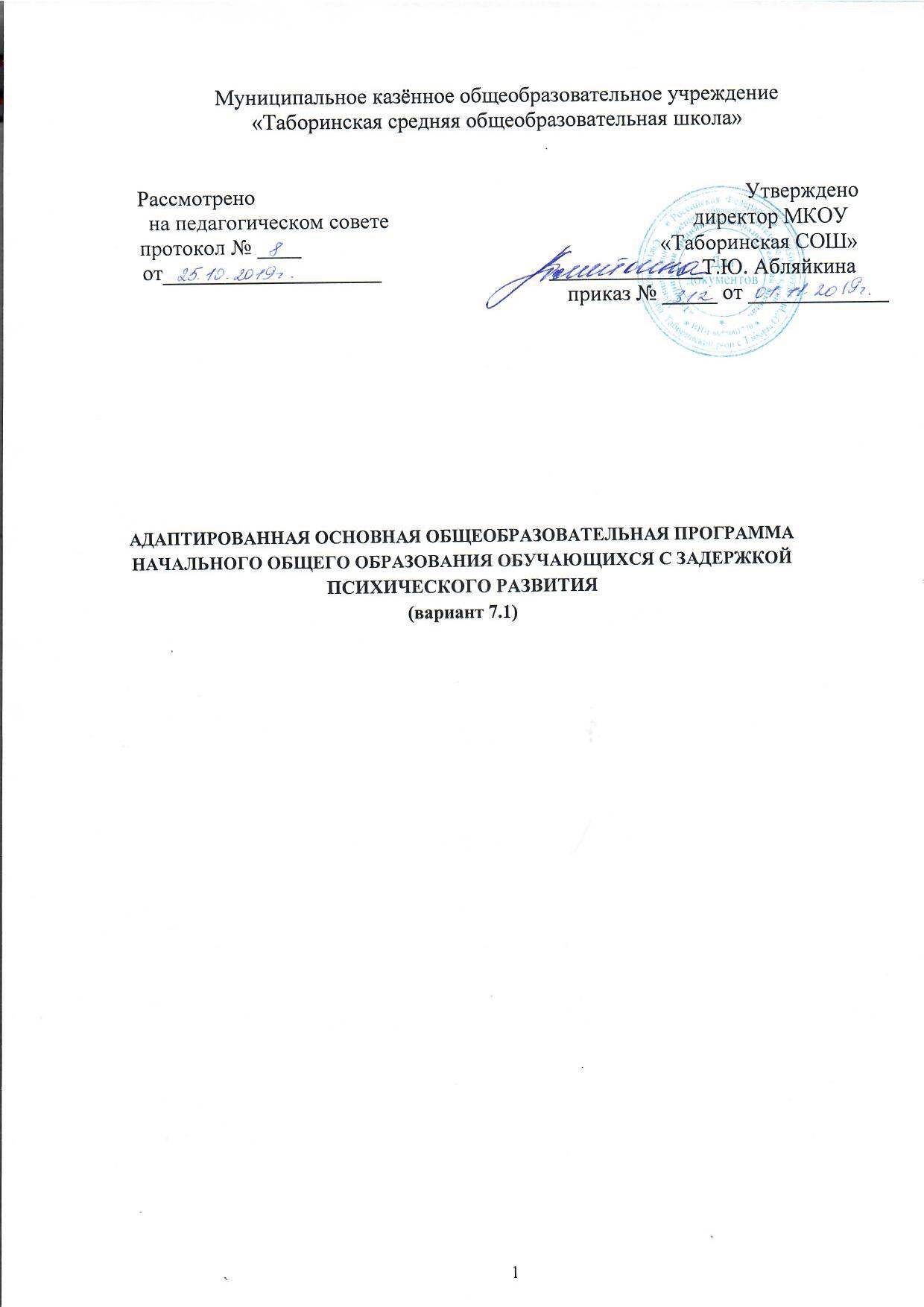 ОГЛАВЛЕНИЕ1. ОБЩИЕ ПОЛОЖЕНИЯ	3АДАПТИРОВАННАЯ ОСНОВНАЯ ОБЩЕОБРАЗОВАТЕЛЬНАЯ ПРОГРАММА НАЧАЛЬНОГО ОБЩЕГО ОБРАЗОВАНИЯ ОБУЧАЮЩИХСЯ С ЗАДЕРЖКОЙПСИХИЧЕСКОГО РАЗВИТИЯ (ВАРИАНТ 7.1)	42.1 Целевой раздел	42.1.1. Пояснительная записка	42.1.2. Планируемые результаты освоения обучающимися с задержкой психическогоразвития адаптированной основной общеобразовательной программы начального общегообразования	82.1.3. Система оценки достижения обучающимися с задержкой психического развитияпланируемых результатов освоения адаптированной основной общеобразовательнойпрограммы начального общего образования	122.2. Содержательный раздел	152.2.1. Направление и содержание программы коррекционной работы	152.2.2. Направления внеурочной деятельности……………………………..…………………………........352.3. Организационный раздел	372.3.1. Учебный план	372.3.2. Система условий реализации адаптированной основной общеобразовательнойпрограммы начального общего образования обучающихся с задержкой психическогоразвития	38Приложения:Дневник индивидуального сопровождения учащегося 1-4 классов …………………………..46Календарный учебный график на 2019-2020 учебный год ……………………………………53ОБЩИЕ ПОЛОЖЕНИЯАдаптированная основная общеобразовательная программа начального общего образования обучающихся с задержкой психического развития (далее – АООП НОО обучающихся с ЗПР) – это образовательная программа, адаптированная для обучения данной категории обучающихся с учетом особенностей их психофизического развития, индивидуальных возможностей, обеспечивающая коррекцию нарушений развития и социальную адаптацию.Данная образовательная программа разработана на основе:Федерального закона «Об образовании в Российской Федерации» от 29.12.2012 г. №273-Ф3;Указа Президента РФ «О Национальной стратегии действий в интересах детей на 2012 - 2017 годы» от 01.06.2012г.№ 761;Федерального государственного образовательного стандарта начального общего образования для детей с ограниченными возможностями здоровья (приказ Минобрнауки России от19.12.2014г. №1598);Примерной адаптированной основной общеобразовательной программы начального общего образования обучающихся с задержкой психического развития;Санитарно-эпидемиологических правил и нормативах СанПиН 2.4.2.3286-15, утвержденных постановлением Главного государственного санитарного врача РФ от 10.07.2015г. №26;нормативно-методической документации Министерства образования и науки РФ и других нормативно-правовых актов в области образования;Устава МКОУ «Таборинская СОШ»Адаптированная основная образовательная программа начального общего образования обучающихся с задержкой психического развития МКОУ «Таборинская СОШ» определяет цели, содержание и регламентирует организацию образовательной деятельности при получении начального общего образования обучающихся с задержкой психического развития \ВАРИАНТ 7.1.\ Определение варианта АООП НОО обучающихся с ЗПР осуществляется на основе рекомендаций психолого-медико-педагогической комиссии (далееПМПК), сформулированных по результатам комплексного психолого-медико-педагогического обследования.Вариант 7.1. предполагает, что обучающийся с ЗПР получает образование, полностью соответствующее по итоговым достижениям к моменту завершения обучения образованию обучающихся, не имеющих ограничений по возможностям здоровья, в те же сроки обучения (1 - 4 классы).АООП НОО обучающихся с ЗПР представляет собой адаптированный вариант основной образовательной программы начального общего образования (далее — ООП НОО). Требования к структуре АООП НОО обучающихся с ЗПР (в том числе соотношению обязательной части и части, формируемой участниками образовательных отношений и ихобъему) и результатам ее освоения соответствуют федеральному государственному стандарту начального общего образования обучающихся с ОВЗ1 (далее — ФГОС НОО ОВЗ). Адаптация программы предполагает введение программы коррекционной работы, ориентированной на удовлетворение особых образовательных потребностей обучающихся с ЗПР и поддержку в освоении АООП НОО, требований к результатам освоения программы коррекционной работы и условиям реализации АООП НОО. Обязательными условиями реализации АООП НОО обучающихся с ЗПР является психолого-педагогическое сопровождение обучающегося, согласованная работа учителя начальных классов с педагогами, реализующими программу коррекционной работы, содержание которой для каждого обучающегося определяется с учетом его особых образовательных потребностей на основе рекомендаций ПМПК.обучающихся с ограниченными возможностями здоровья, утвержденный Приказом Минобрнауки России от 19.12..2014 № 1598Обучающийся переводится на обучение по АООП НОО обучающихся с ЗПР с момента предъявления родителями \законными представителями\ заключения ПМПК или справки об инвалидности и заявления о переводе на обучение по адаптированной программе. Обучение по АООП НОО обучающихся с ЗПР проводится в обычных общеобразовательных классах. АООП НОО обучающихся с ЗПР рассчитана на четыре года (возраст 6,5 – 11 лет) школьной жизни детей.Адаптированная основная общеобразовательная программа начального общего образования обучающихся с задержкой психического развития (вариант 7.1)Целевой раздел Пояснительная запискаЦель реализации АООП НОО обучающихся с ЗПР — обеспечение выполнениятребований ФГОС НОО обучающихся с ОВЗ посредством создания условий для максимального удовлетворения особых образовательных потребностей обучающихся с ЗПР, обеспечивающих усвоение ими социального и культурного опыта.Достижение поставленной цели при разработке и реализации школой АООП НОО обучающихся с ЗПР предусматривает решение следующих основных задач2:формирование  общей  культуры,  обеспечивающей  разностороннее  развитие  ихличности (нравственно-эстетическое, социально-личностное, интеллектуальное, физическое);охрана и укрепление физического и психического здоровья детей, в том числе их социального и эмоционального благополучия;формирование основ гражданской идентичности и мировоззрения обучающихся в соответствии с принятыми в семье и обществе духовно-нравственными и социокультурными ценностями;формирование основ учебной деятельности;создание специальных условий для получения образования в соответствии с возрастными, индивидуальными особенностями и особыми образовательными потребностями, развитие способностей и творческого потенциала каждого обучающегося как субъекта отношений в сфере образования;обеспечение вариативности и разнообразия содержания АООП НОО и организационных форм получения образования обучающимися с ЗПР с учетом их образовательных потребностей, способностей и состояния здоровья, типологических и индивидуальных особенностей;формирование социокультурной и образовательной среды с учетом общих и особых образовательных потребностей разных групп обучающихся.В основу разработки и реализации АООП НОО обучающихся с ЗПР заложены дифференцированный и деятельностный подходы3, осуществление которых предполагает:признание обучения и воспитания как единого процесса организации познавательной, речевой и предметно-практической деятельности обучающихся с ОВЗ, обеспечивающего овладение ими содержанием образования (системой знаний, опытом разнообразной деятельности и эмоционально-личностного отношения к окружающему социальному и природному миру), в качестве основного средства достижения цели образования;признание того, что развитие личности обучающихся с ОВЗ зависит от характераП. 1.8. приказа № 1598 от 19.12.14.П. 1.6. приказа № 1598 от 19.12.14.организации доступной им учебной деятельности;развитие личности обучающихся с ОВЗ в соответствии с требованиями современного общества, обеспечивающими возможность их успешной социализации и социальной адаптации;разработку содержания и технологий НОО обучающихся с ОВЗ, определяющих путиспособы достижения ими социально желаемого уровня личностного и познавательного развития с учетом их особых образовательных потребностей;ориентацию на результаты образования как системообразующий компонент Стандарта, где общекультурное и личностное развитие обучающегося с ОВЗ составляет цельосновной результат получения НОО;реализацию права на свободный выбор мнений и убеждений, обеспечивающего развитие способностей каждого обучающегося, формирование и развитие его личности в соответствии с принятыми в семье и обществе духовно-нравственными и социокультурными ценностями;разнообразие организационных форм образовательного процесса и индивидуального развития каждого обучающегося с ОВЗ, обеспечивающих рост творческого потенциала, познавательных мотивов, обогащение форм взаимодействия со сверстниками и взрослыми в познавательной деятельности.основу формирования АООП НОО обучающихся с ЗПР положены следующие принципы:• принципы государственной политики РФ в области образования(гуманистическийхарактер образования, единство образовательного пространства на территории Российской Федерации, светский характер образования, общедоступность образования, адаптивность системы образования к уровням и особенностям развития и подготовки обучающихся и воспитанников и др.);• принцип учета типологических и индивидуальных образовательных потребностейобучающихся;• принцип коррекционной направленности образовательного процесса;• принцип развивающей направленности образовательного процесса,ориентирующийего на развитие личности обучающегося и расширение его «зоны ближайшего развития» с учетом особых образовательных потребностей;• онтогенетический принцип;• принцип преемственности,предполагающий при проектировании АООП начальногообщего образования ориентировку на программу основного общего образования, что обеспечивает непрерывность образования обучающихся с задержкой психического развития;• принцип целостности содержания образования,поскольку в основу структурысодержания образования положено не понятие предмета, а ― «образовательной области»;• принцип направленности на формирование деятельности,обеспечивает возможностьовладения обучающимися с задержкой психического развития всеми видами доступной им предметно-практической деятельности, способами и приемами познавательной и учебной деятельности, коммуникативной деятельности и нормативным поведением;• принцип переноса усвоенных знаний,умений,и навыков и отношений,сформированных в условиях учебной ситуации, в различные жизненные ситуации, что обеспечит готовность обучающегося к самостоятельной ориентировке и активной деятельности в реальном мире;• принцип сотрудничества с семьей.Психолого-педагогическая характеристика обучающихся с ЗПРОбучающиеся с ЗПР — это дети, имеющее недостатки в психологическом развитии, подтвержденные ПМПК и препятствующие получению образования без создания специальных условий4.Категория обучающихся с ЗПР – наиболее многочисленная среди детей с ограниченными возможностями здоровья (ОВЗ) и неоднородная по составу группа школьников. Среди причин возникновения ЗПР могут фигурировать органическая и/или функциональная недостаточность центральной нервной системы, конституциональные факторы, хронические соматические заболевания, неблагоприятные условия воспитания, психическая и социальная депривация.Все обучающиеся с ЗПР испытывают в той или иной степени выраженные затруднения в усвоении учебных программ, обусловленные недостаточными познавательными способностями, специфическими расстройствами психологического развития (школьных навыков, речи и др.), нарушениями в организации деятельности и/или поведения. Общими для всех обучающихся с ЗПР являются в разной степени выраженные недостатки в формировании высших психических функций, замедленный темп либо неравномерное становление познавательной деятельности, трудности произвольной саморегуляции. Достаточно часто у обучающихся отмечаются нарушения речевой и мелкой ручной моторики, зрительного восприятия и пространственной ориентировки, умственной работоспособности и эмоциональной сферы.Уровень психического развития поступающего в школу ребёнка с ЗПР зависит не только от характера и степени выраженности первичного (как правило, биологического по своей природе) нарушения, но и от качества предшествующего обучения и воспитания (раннего и дошкольного).Диапазон различий в развитии обучающихся с ЗПР достаточно велик. Различие структуры нарушения психического развития у обучающихся с ЗПР определяет необходимость многообразия специальной поддержки в получении образования и самих образовательных маршрутов, соответствующих возможностям и потребностям обучающихсяЗПР и направленных на преодоление существующих ограничений в получении образования, вызванных тяжестью нарушения психического развития и способностью или неспособностью обучающегося к освоению образования, сопоставимого по срокам с образованием здоровых сверстников.АООП НОО (вариант 7.1) адресована обучающимся с ЗПР, достигшим к моменту поступления в школу уровня психофизического развития близкого возрастной норме, но отмечаются трудности произвольной саморегуляции,проявляющейся в условияхдеятельности и организованного поведения, и признаки общей социально-эмоциональной незрелости. Кроме того, у данной категории обучающихся могут отмечаться признаки легкой органической недостаточности центральной нервной системы (ЦНС), выражающиеся в повышенной психической истощаемости с сопутствующим снижением умственной работоспособности и устойчивости к интеллектуальным и эмоциональным нагрузкам. Помимо перечисленных характеристик, у обучающихся могут отмечаться типичные, в разной степени выраженные, дисфункции в сферах пространственных представлений, зрительно-Пункт 16 статьи 2 Федерального закона Российской Федерации «Об образовании в Российской Федерации» N 273-ФЗ (в ред. Федеральных законов от 07.05.2013 N 99-ФЗ, от 23.07.2013 N 203-ФЗ).моторной координации, фонетико-фонематического развития, нейродинамики и др. Но при этом наблюдается устойчивость форм адаптивного поведения.Особые образовательные потребности обучающихся с ЗПРОсобые образовательные потребности различаются у обучающихся с ОВЗ разных категорий, поскольку задаются спецификой нарушения психического развития, определяют особую логику построения учебного процесса и находят своё отражение в структуре и содержании образования. Наряду с этим современные научные представления об особенностях психофизического развития разных групп обучающихся позволяют выделить образовательные потребности, как общие для всех обучающихся с ОВЗ5, так и специфические.общим потребностям относятся:получение специальной помощи средствами образования сразу же после выявления первичного нарушения развития;выделение пропедевтического периода в образовании, обеспечивающего преемственность между дошкольным и школьным этапами;получение начального общего образования в условиях образовательных организаций общего или специального типа, адекватного образовательным потребностям обучающегося с ОВЗ;обязательность непрерывности коррекционно-развивающего процесса, реализуемого, как через содержание предметных областей, так и в процессе индивидуальной работы;психологическое сопровождение, оптимизирующее взаимодействие ребенка с педагогами и соучениками;психологическое сопровождение, направленное на установление взаимодействия семьи и образовательной организации;постепенное расширение образовательного пространства, выходящего за пределы образовательной организации.Для обучающихся с ЗПР, осваивающих АООП НОО (вариант 7.1), характерны следующие специфические образовательные потребности:адаптация основной общеобразовательной программы начального общего образования с учетом необходимости коррекции психофизического развития;обеспечение особой пространственной и временной организации образовательной среды с учетом функционального состояния центральной нервной системы (ЦНС) и нейродинамики психических процессов обучающихся с ЗПР (быстрой истощаемости, низкой работоспособности, пониженного общего тонуса и др.);комплексное сопровождение, гарантирующее получение необходимого лечения, направленного на улучшение деятельности ЦНС и на коррекцию поведения, а также специальной психокоррекционной помощи, направленной на компенсацию дефицитов эмоционального развития,формирование осознанной саморегуляции познавательной деятельности и поведения;организация процесса обучения с учетом специфики усвоения знаний, умений и навыков обучающимися с ЗПР с учетом темпа учебной работы ("пошаговом» предъявлении5Е.Л. Гончарова, О.И. Кукушкина «Ребенок с особыми образовательными потребностями» http://almanah.ikprao.ru/articles/almanah-5/rebenok-s-osobymi-obrazovatelnymi-potrebnostjamiматериала, дозированной помощи взрослого, использовании специальных методов, приемовсредств, способствующих как общему развитию обучающегося, так и компенсации индивидуальных недостатков развития);учет актуальных и потенциальных познавательных возможностей, обеспечение индивидуального темпа обучения и продвижения в образовательном пространстве дляразных категорий обучающихся с ЗПР;профилактика и коррекция социокультурной и школьной дезадаптации;постоянный (пошаговый) мониторинг результативности образования и сформированности социальной компетенции обучающихся, уровня и динамики психофизического развития;обеспечение непрерывного контроля за становлением учебно-познавательной деятельности обучающегося с ЗПР, продолжающегося до достижения уровня, позволяющего справляться с учебными заданиями самостоятельно;постоянное стимулирование познавательной активности, побуждение интереса к себе, окружающему предметному и социальному миру;постоянная помощь в осмыслении и расширении контекста усваиваемых знаний, в закреплении и совершенствовании освоенных умений;специальное обучение «переносу» сформированных знаний и умений в новые ситуации взаимодействия с действительностью;постоянная актуализация знаний, умений и одобряемых обществом норм поведения;использование преимущественно позитивных средств стимуляции деятельности и поведения;развитие и отработка средств коммуникации, приемов конструктивного общения и взаимодействия (с членами семьи, со сверстниками, с взрослыми), формирование навыков социально одобряемого поведения;специальная психокоррекционная помощь, направленная на формирование способности к самостоятельной организации собственной деятельности и осознанию возникающих трудностей, формирование умения запрашивать и использовать помощь взрослого;обеспечение взаимодействия семьи и образовательной организации (сотрудничество с родителями, активизация ресурсов семьи для формирования социально активной позиции, нравственных и общекультурных ценностей).2.1.2. Планируемые результаты освоения обучающимисязадержкой психического развития адаптированной основной общеобразовательной программы начального общего образованияСамым общим результатом освоения АООП НОО обучающихся с ЗПР должно стать полноценное начальное общее образование, развитие социальных (жизненных) компетенций выпускника начальной школы. Личностные, метапредметные и предметные результаты освоения обучающимися с ЗПР АООП НОО соответствуют ФГОС НОО, представлены в ООП НОО и реализуются в рамках соответствующей программы ООП НОО школы.соответствии с требованиями Стандарта система планируемых результатов — личностных, метапредметных и предметных — устанавливает и описывает классы учебно-познавательных и учебно-практических задач,которые осваивают учащиеся в ходе обучения,особо выделяя среди них те, которые выносятся на итоговую оценку, в том числе государственную итоговую аттестацию выпускников. Успешное выполнение этих задачтребует от учащихся овладения системой учебных действий (универсальных и специфических для данного учебного предмета: личностных, регулятивных, коммуникативных, познавательных) с учебным материалом, и прежде всего с опорнымучебным материалом, служащим основой для последующего обучения.Планируемые результаты освоения обучающимися с задержкой психического развития программы коррекционной работыРезультаты освоения программы коррекционной работы отражают сформированность социальных (жизненных) компетенций, необходимых для решения практико-ориентированных задач и обеспечивающих становление социальных отношений обучающихся с ЗПР в различных средах:расширении представлений о целостной и подробной картине мира, упорядоченной в пространстве и времени, адекватных возрасту ребёнка;умении накапливать личные впечатления, связанные с явлениями окружающего мира;умении устанавливать взаимосвязь между природным порядком и ходом собственной жизни в семье и в школе;умении устанавливать взаимосвязь общественного порядка и уклада собственной жизни в семье и в школе, соответствовать этому порядку.развитии любознательности, наблюдательности, способности замечать новое, задавать вопросы;развитии активности во взаимодействии с миром, понимании собственной результативности;накоплении опыта освоения нового при помощи экскурсий и путешествий;умении передать свои впечатления, соображения, умозаключения так, чтобы быть понятым другим человеком;умении принимать и включать в свой личный опыт жизненный опыт других людей;способности взаимодействовать с другими людьми, умении делиться своими воспоминаниями, впечатлениями и планами.Результаты специальной поддержки освоения АООП НОО должны отражать:способность усваивать новый учебный материал, адекватно включаться в классные занятия и соответствовать общему темпу занятий;способность использовать речевые возможности на уроках при ответах и в других ситуациях общения, умение передавать свои впечатления, умозаключения так, чтобы быть понятым другим человеком, умение задавать вопросы;способность к наблюдательности, умение замечать новое; овладение эффективными способами учебно-познавательной ипредметно-практической деятельности;стремление к активности и самостоятельности в разных видахпредметно-практической деятельности;умение ставить и удерживать цель деятельности; планировать действия; определять и сохранять способ действий; использовать самоконтроль на всех этапах деятельности; осуществлять словесный отчет о процессе и результатах деятельности; оценивать процесс и результат деятельности;сформированные в соответствии с требованиями к результатам освоения АООП НОО предметные, метапредметные и личностные результаты;сформированные в соответствии АООП НОО универсальные учебные действия.Требования к результатам освоения программы коррекционной работы конкретизируются применительно к каждому обучающемуся с ЗПР в соответствии с его потенциальными возможностями и особыми образовательными потребностями.2.1.3. Система оценки достижения обучающимисязадержкой психического развития планируемых результатов освоения адаптированной основной общеобразовательной программы начального общего образованияСистема оценки достижения обучающимися с ЗПР планируемых результатов освоения АООП НОО предполагает комплексный подход к оценке результатов образования, позволяющий вести оценку достижения обучающимися всех трех групп результатов образования: личностных, метапредметных и предметных.Основными направлениями и целями оценочной деятельности в соответствии с требованиями ФГОС НОО обучающихся с ОВЗ являются оценка образовательных достижений, обучающихся и оценка результатов деятельности образовательных организаций и педагогических кадров. Полученные данные используются для оценки состояния и тенденций развития системы образования. Система оценки достижения обучающимися с ЗПР планируемых результатов освоения АООП НОО предполагает комплексный подход к оценке результатов образования, позволяющий вести оценку достижения обучающимися всех трех групп результатов образования: личностных, метапредметных и предметных. Оценка результатов освоения обучающимися с ЗПР АООП НОО (кроме программы коррекционной работы) осуществляется в соответствии с требованиями ФГОС НОО и представлены в ООП НОО.Оценивать достижения обучающимся с ЗПР планируемых результатов необходимо при завершении каждого уровня образования, поскольку у обучающегося с ЗПР может быть индивидуальный темп освоения содержания образования и стандартизация планируемых результатов образования в более короткие промежутки времени объективно невозможна.Обучающиеся с ЗПР имеют право на прохождение текущей, промежуточной и государственной итоговой аттестации освоения АООП НОО в иных формах.Специальные условия проведения текущей,промежуточной и итоговой (по итогам освоения АООП НОО обучающихся с ЗПР) аттестации включают:особую форму организации аттестации (в малой группе, индивидуальную) с учетом особых образовательных потребностей и индивидуальных особенностей обучающихся с ЗПР;привычную обстановку в классе (присутствие своего учителя, наличие привычных для обучающихся мнестических опор: наглядных схем, шаблонов общего хода выполнения заданий);присутствие в начале работы этапа общей организации деятельности;адаптирование инструкции с учетом особых образовательных потребностей и индивидуальных трудностей обучающихся с ЗПР:1) упрощение формулировок по грамматическому и семантическому оформлению;упрощение многозвеньевой инструкции посредством деления ее на короткие смысловые единицы, задающие поэтапность (пошаговость) выполнения задания;в дополнение к письменной инструкции к заданию, при необходимости, она дополнительно прочитывается педагогом вслух в медленном темпе с четкими смысловыми акцентами; при необходимости адаптирование текста задания с учетом особых образовательных потребностей и индивидуальных трудностей обучающихся с ЗПР (более крупный шрифт, четкое отграничение одного задания от другого; упрощение формулировок задания по грамматическому и семантическому оформлению и др.); при необходимости предоставление дифференцированной помощи: стимулирующей (одобрение, эмоциональная поддержка), организующей (привлечение внимания, концентрирование на выполнении работы, напоминание о необходимости самопроверки), направляющей (повторение и разъяснение инструкции к заданию);  увеличение времени на выполнение заданий; возможность организации короткого перерыва (10-15 мин) при нарастании в поведении ребенка проявлений утомления, истощения; недопустимыми являются негативные реакции со стороны педагога, создание ситуаций, приводящих к эмоциональному травмированию ребенка.Оценка достижения обучающимися с задержкой психического развития планируемых результатов освоения программы коррекционной работыОценка	результатов	освоения	обучающимися	с	ЗПР	программы	коррекционнойработы, составляющей неотъемлемую часть АООП НОО,осуществляется в полном соответствии с требованиями ФГОС НОО обучающихся с ОВЗ.При определении подходов к осуществлению оценки результатов освоения обучающимися с ЗПР программы коррекционной работы целесообразно опираться на следующие принципы:дифференциации оценки достижений с учетом типологических и индивидуальныхособенностей развития и особых образовательных потребностей обучающихся с ЗПР;динамичности оценки достижений, предполагающей изучение изменений психического и социального развития, индивидуальных способностей и возможностей обучающихся с ЗПР;единства параметров, критериев и инструментария оценкидостижений в освоении содержания АООП НОО, что сможет обеспечить объективность оценки.Эти принципы, отражая основные закономерности целостного процесса образованияобучающихся с ЗПР, самым тесным образом взаимосвязаны икасаются	одновременно	разных	сторон	процесса	осуществления	оценки	результатовосвоения программы коррекционной работы.Основным объектом оценки достижений планируемых результатов освоения обучающимися с ЗПР программы коррекционной работы, выступает наличие положительной динамики обучающихся в интегративных показателях, отражающих успешность достижения образовательных достижений и преодоления отклонений развития.Оценка результатов освоения обучающимися с ЗПР программы коррекционной работы может осуществляться с помощью мониторинговых процедур. Мониторинг, обладаятакими характеристиками, как непрерывность, диагностичность, научность, информативность, наличие обратной связи, позволяет осуществить не только оценку достижений планируемых результатов освоения обучающимися программы коррекционной работы, но и вносить (в случае необходимости) коррективы в ее содержание и организацию.целях оценки результатов освоения обучающимися с ЗПР программы коррекционной работы целесообразно использовать все три формы мониторинга: стартовую, текущую и финишную диагностику.Стартовая диагностика позволяет наряду с выявлением индивидуальных особых образовательных потребностей и возможностей обучающихся, выявить исходный уровень развития интегративных показателей, свидетельствующий о степени влияния нарушений развития на учебно-познавательную деятельность и повседневную жизнь.Текущая диагностика используется для осуществления мониторинга в течение всего времени обучения обучающегося на уровне начального образования. При использовании данной формы мониторинга можно использовать экспресс-диагностику интегративных показателей, состояние которых позволяет судить об успешности (наличие положительной динамики) или неуспешности (отсутствие даже незначительной положительной динамики) обучающихся с ЗПР в освоении планируемых результатов овладения программой коррекционной работы. Данные экспресс-диагностики выступают в качестве ориентировочной основы для определения дальнейшей стратегии: продолжения реализации разработанной программы коррекционной работы или внесения в нее определенных корректив.Целью финишной диагностики, приводящейся на заключительном этапе (окончание учебного года, окончание обучения на начальной ступени школьного образования), выступает оценка достижений обучающегося с ЗПР в соответствии с планируемыми результатами освоения обучающимися программы коррекционной работы.Организационно-содержательные характеристики стартовой, текущей и финишной диагностики разрабатывает образовательная организация с учетом типологических и индивидуальных особенностей обучающихся, их индивидуальных особых образовательных потребностей.случаях стойкого отсутствия положительной динамики в результатах освоения программы коррекционной работы обучающегося в случае согласия родителей(законныхпредставителей) необходимо направить на расширенное психолого-медико-педагогическое обследование для получения необходимой информации, позволяющей внести коррективы в организацию и содержание программы коррекционной работы.Для полноты оценки достижений планируемых результатов освоения обучающимися программы коррекционной работы, следует учитывать мнение родителей (законных представителей), поскольку наличие положительной динамики обучающихся по интегративным показателям, свидетельствующей об ослаблении (отсутствии ослабления) степени влияния нарушений развития на жизнедеятельность обучающихся, проявляется не только в учебно-познавательной деятельности, но и повседневной жизни.Результаты освоения обучающимися с ЗПР программы коррекционной работы не выносятся на итоговую оценку.2.2. Содержательный разделПрограмма формирования универсальных учебных действий; программа отдельных учебных предметов, курсов внеурочной деятельности; программа духовно-нравственного развития, воспитания обучающихся с ЗПР; программа формирования экологической культуры, здорового и безопасного образа жизни; программа внеурочной деятельности соответствует ФГОС НОО и представлены в ООП НОО и реализуются в рамках соответствующей программы ООП НОО школы. Структура АООП НОО предполагает введение программы коррекционной работы.2.2.1. Направление и содержание программы коррекционной работыЦЕЛЬ ПРОГРАММЫсоответствии с требованиями Стандарта Программа коррекционной работы направлена на обеспечение коррекции недостатков в физическом и (или) психическом развитии детей с ограниченными возможностями здоровья и оказание помощи детям этой категории в освоении основной образовательной программы начального общего образования.При обучении граждан с ОВЗ и инвалидов 273-ФЗ «Об образовании в РФ» от 29 .12.12. определяет, что учащийся с ОВЗ-физическое лицо, имеющее недостатки в физическом и \или\ психологическом развитии, подтвержденные психолого-медико-педагогической комиссией и препятствующие получению образования без создания специальных условий \п.6. ст.2\ . Дети с ограниченными возможностями здоровья могут иметь разные по характерустепени выраженности нарушения в физическом и (или) психическом развитии в диапазоне от временных и легкоустранимых трудностей до постоянных отклонений, требующих адаптированной к их возможностям индивидуальной программы обучения или использования специальных образовательных программ. Соответственно, согласно п.1. ч.5 ст.5 Закона, в школе для обучающихся с ОВЗ создаются необходимые условия для:получения без дискриминации качественного образования;коррекции нарушений развития и социальной адаптации;оказания ранней коррекционной помощи на основе специальных педагогических подходов и наиболее подходящих для этих лиц языков, методов, способов общения.Интеграция детей с особыми образовательными потребностями в общеобразовательную школу предполагает одновременное использование нескольких форм организации образовательного процесса:1) обучение в общеобразовательном интегрированном классе по программам для общеобразовательных и специальных (коррекционных) образовательных учреждений;обучение в условиях классов коррекционно-педагогической поддержки по рекомендованным психолого-медико-педагогической комиссией (ПМПК) специальнымобразовательным программам; 3) оказание специальной коррекционной помощи с целью компенсации имеющихсянарушений	в	развитии	ребенка	специалистами	службы	сопровождения;развитие и коррекция через систему дополнительного образования.МКОУ «Таборинская СОШ» нет специальных коррекционных классов. Дети с ОВЗ обучаются в общеобразовательных классах в условиях инклюзии по программам, рекомендованным ПМПК. Согласно п.27. ст.2. 273-ФЗ «инклюзивное образование - обеспечение равного доступа к образованию для всех обучающихся с учетом разнообразия особых образовательных потребностей и индивидуальных возможностей». Количество детей с ОВЗ в общеобразовательных классах устанавливается в соответствии с СанПиН 2.4.2.3286-15.Коррекционная работа с обучающимися с ОВЗ осуществляется в ходе всего учебно-образовательного процесса:через содержание и организацию образовательного процесса (индивидуальный и дифференцированный подход, несколько сниженный темп обучения, структурная упрощенность содержания, повторность в обучении, активность и сознательность в обучении);в рамках внеурочной деятельности в форме специально организованных индивидуальных и групповых занятий (психокоррекционные и логопедические занятия, занятия ритмикой);-в рамках психологического и социально-педагогического сопровождения обучающихся.Программа коррекционной работы обеспечивает:-выявление особых образовательных потребностей детей с ограниченными возможностями здоровья, обусловленных недостатками в их физическом и (или) психическом развитии;-осуществление индивидуально ориентированной психолого-медико-педагогической помощи детям с ограниченными возможностями здоровья с учетом особенностей психофизического развития и индивидуальных возможностей детей (в соответствии с рекомендациями психолого-медико-педагогической комиссии);-возможность освоения детьми с ограниченными возможностями здоровья основной образовательной программы начального общего образования и их интеграции в организации, осуществляющей образовательную деятельность.Программа коррекционной работы предусматривает как вариативные формы получения образования, так и различные варианты специального сопровождения детей с ограниченными возможностями здоровья \по запросу\. Это могут быть формы обучения в общеобразовательном классе по общеобразовательной программе начального общего образования или по индивидуальной программе, с использованием надомной и (или)дистанционной формы обучения. Варьироваться могут степень участия специалистов сопровождения и организационные формы работы.ЗАДАЧИ ПРОГРАММЫ:своевременное выявление детей с трудностями адаптации, обусловленными ограниченными возможностями здоровья и определение особых образовательных потребностей детей с ОВЗ;определение особенностей организации образовательной деятельности для рассматриваемой категории детей в соответствии с индивидуальными особенностями каждого ребёнка, структурой нарушения развития и степенью его выраженности и создание условий, способствующих освоению детьми с ограниченными возможностями здоровья АОП НОО и их интеграции в образовательной организации;осуществление индивидуально ориентированной психолого-медико-педагогической помощи детям с ограниченными возможностями здоровья с учётом особенностей психического и (или) физического развития, индивидуальных возможностей детей (в соответствии с рекомендациями психолого-медико-педагогической комиссии);обеспечениевозможностиобученияи получения образовательных коррекционных услуг;реализация системы мероприятий по социальной адаптации детей с ограниченными возможностями здоровья;оказание помощи в освоении АООП НОО обучающимся с ЗПР;обеспечение возможности развития коммуникации, социальных и бытовых навыков, адекватного учебного поведения, взаимодействия со взрослыми и детьми, формированию представлений об окружающем мире и собственных возможностях;оказание родителям (законным представителям) детей с ограниченными возможностями здоровья консультативной и методической помощи по медицинским, социальным, правовым и другим вопросам.Принципы формирования программы СОБЛЮДЕНИЕ ИНТЕРЕСОВ РЕБЁНКА. Принцип определяет позицию специалиста,который призван решать проблему ребёнка с максимальной пользой и в интересах ребёнка. СИСТЕМНОСТЬ. Принцип обеспечивает единство диагностики,коррекции и развития,т. е. системный подход к анализу особенностей развития и коррекции нарушений детей с ограниченными возможностями здоровья, а также всесторонний многоуровневый подход специалистов различного профиля, взаимодействие и согласованность их действий в решении проблем ребёнка, участие в данном процессе всех участников образовательных отношений.НЕПРЕРЫВНОСТЬ. Принцип гарантирует ребёнку и его родителям(законнымпредставителям) непрерывность помощи до полного решения проблемы или определения подхода к её решению.ВАРИАТИВНОСТЬ. Принцип предполагает создание вариативных условий дляполучения образования детьми, имеющими различные недостатки в физическом и (или) психическом развитии.РЕКОМЕНДАТЕЛЬНЫЙ ХАРАКТЕР ОКАЗАНИЯ ПОМОЩИ. Принцип обеспечиваетсоблюдение гарантированных законодательством прав родителей (законных представителей) детей с ограниченными возможностями здоровья выбирать формы получения детьми образования, образовательные организации, защищать законные права и интересы детей,включая обязательное согласование с родителями (законными представителями) вопроса о направлении (переводе) детей с ограниченными возможностями здоровья в специальные (коррекционные) образовательные учреждения (классы, группы).Основные направления коррекционной работы:удовлетворение особых образовательных потребностей обучающихся с ЗПР;коррекционная помощь в овладении базовым содержанием обучения;развитие эмоционально-личностной сферы и коррекция ее недостатков;развитие познавательной деятельности и целенаправленное формирование высших психических функций;формирование произвольной регуляции деятельности и поведения;коррекция нарушений устной и письменной речи;обеспечение ребенку успеха в различных видах деятельности с целью предупреждения негативного отношения к учебе, ситуации школьного обучения в целом, повышения мотивации к школьному обучению.Основное содержание Программы коррекционной работы:ДИАГНОСТИЧЕСКАЯ РАБОТА обеспечивает своевременное выявление детей сограниченными возможностями здоровья, проведение их комплексного обследования и подготовку рекомендаций по оказанию им психолого-медико-педагогической помощи в условиях образовательной организации;КОРРЕКЦИОННО-РАЗВИВАЮЩАЯ РАБОТА обеспечивает своевременнуюспециализированную помощь в освоении содержания образования и коррекцию недостатковфизическом и (или) психическом развитии детей с ограниченными возможностями здоровья в условиях общеобразовательной организации; способствует формированию универсальных учебных действий у обучающихся (личностных, регулятивных, познавательных, коммуникативных);КОНСУЛЬТАТИВНАЯ РАБОТА обеспечивает непрерывность специальногосопровождения детей с ограниченными возможностями здоровья и их семей по вопросам реализации дифференцированных психолого-педагогических условий обучения, воспитания, коррекции, развития и социализации обучающихся;ИНФОРМАЦИОННО-ПРОСВЕТИТЕЛЬСКАЯ РАБОТА направлена наразъяснительную деятельность по вопросам, связанным с особенностями образовательной деятельности для данной категории детей, со всеми участниками образовательной деятельности — обучающимися (как имеющими, так и не имеющими недостатки в развитии), их родителями (законными представителями), педагогическими работниками.Содержание направлений работы Диагностическая работа включает:своевременное выявление детей, нуждающихся в специализированной помощи;раннюю (с первых дней пребывания ребёнка в школе) диагностику отклонений в развитии и анализ причин трудностей адаптации;комплексный сбор сведений о ребёнке на основании диагностической информации от специалистов разного профиля;определение уровня актуального и зоны ближайшего развития обучающегося с ограниченными возможностями здоровья, выявление его резервных возможностей;изучение развития эмоционально-волевой сферы и личностных особенностей обучающихся;изучение социальной ситуации развития и условий семейного воспитания ребёнка;изучение адаптивных возможностей и уровня социализации ребёнка с ограниченными возможностями здоровья;системный разносторонний контроль специалистов за уровнем и динамикой развития ребёнка;анализ успешности коррекционно-развивающей работы.Коррекционно-развивающая работа включает:выбор оптимальных для развития ребёнка с ограниченными возможностями здоровья коррекционных программ /методик, методов и приёмов обучения/ в соответствии с его особыми образовательными потребностями;организацию и проведение специалистами индивидуальных и групповых коррекционно-развивающих занятий, необходимых для преодоления нарушений развития и трудностей обучения;системное воздействие на учебно-познавательную деятельность ребёнка в динамике образовательной деятельности, направленное на формирование универсальных учебных действий и коррекцию отклонений в развитии;коррекцию и развитие высших психических функций;развитие эмоционально-волевой и личностной сферы ребёнка и психокоррекцию его поведения;социальную защиту ребёнка в случае неблагоприятных условий жизни при психотравмирующих обстоятельствах.Содержание и формы коррекционной работы учителя:наблюдение за учениками в учебной и внеурочной деятельности (ежедневно);поддержание постоянной связи с учителями-предметниками, школьным психологом, медицинским работником, администрацией школы, родителями;составление психолого-педагогической характеристики учащегося с ОВЗ при помощи методов наблюдения, беседы, экспериментального обследования, где отражаются особенности его личности, поведения, межличностных отношений с родителями и одноклассниками, уровень и особенности интеллектуального развития и результаты учебы, основные виды трудностей при обучении ребёнка.составление индивидуального маршрута сопровождения учащегося (вместе с психологом и учителями-предметниками), где отражаются пробелы знаний и намечаются пути их ликвидации, способ предъявления учебного материала, темп обучения, направления коррекционной работы;контроль  успеваемости и поведения учащихся в классе;формирование микроклимата в классе, способствующего тому, чтобы каждый учащийся с ОВЗ чувствовал себя в школе комфортно;ведение документации (психолого-педагогические дневники наблюдения за учащимися и др.);организация внеурочной деятельности, направленной на развитие познавательных интересов учащихся, их общее развитие.Для повышения качества коррекционной работы необходимо выполнение следующих условий:формирование УУД на всех этапах учебного процесса;обучение детей (в процессе формирования представлений) выявлению характерных, существенных признаков предметов, развитие умений сравнивать, сопоставлять;побуждение к речевой деятельности, осуществление контроля за речевой деятельностью детей;установление взаимосвязи между воспринимаемым предметом, его словесным обозначением и практическим действием;использование более медленного темпа обучения, многократного возвращения к изученному материалу;максимальное использование сохранных анализаторов ребенка;разделение деятельность на отдельные составные части, элементы, операции, позволяющее осмысливать их во внутреннем отношении друг к другу;использование упражнений, направленных на развитие внимания, памяти, восприятия.Консультативная работа включает:выработку совместных обоснованных рекомендаций по основным направлениям работы с обучающимся с ограниченными возможностями здоровья, единых для всех участников образовательной деятельности;консультирование специалистами педагогов по выбору индивидуально ориентированных методов и приёмов работы с обучающимся с ограниченными возможностями здоровья;консультативную помощь семье в вопросах выбора стратегии воспитания и приёмов коррекционного обучения ребёнка с ограниченными возможностями здоровья.Информационно-просветительская работа предусматривает:различные формы просветительской деятельности (лекции, беседы, информационные стенды, печатные материалы), направленные на разъяснение участникам образовательной деятельности — обучающимся (как имеющим, так и не имеющим недостатки в развитии), их родителям (законным представителям), педагогическим работникам — вопросов, связанныхособенностями образовательной деятельности и сопровождения детей с ограниченными возможностями здоровья;проведение тематических выступлений для педагогов и родителей по разъяснению индивидуально-типологических особенностей различных категорий детей с ограниченными возможностями здоровья.Этапы реализации программыКоррекционная работа реализуется поэтапно. Последовательность этапов и их адресность создают необходимые предпосылки для устранения дезорганизующих факторов.ЭТАП СБОРА И АНАЛИЗА ИНФОРМАЦИИ (информационно-аналитическаядеятельность). Результатом данного этапа является оценка контингента обучающихся для учёта особенностей развития детей, определения специфики и их особых образовательных потребностей; оценка образовательной среды на предмет соответствия требованиям программно-методического обеспечения, материально-технической и кадровой базы учреждения.ЭТАП   ПЛАНИРОВАНИЯ,   ОРГАНИЗАЦИИ,   КООРДИНАЦИИ   (организационно-исполнительская деятельность). Результатом работы является особым образом организованный образовательный процесс, имеющий коррекционно-развивающую направленность, и процесс специального сопровождения детей с ограниченнымивозможностями здоровья при целенаправленно созданных (вариативных) условиях обучения, воспитания, развития, социализации рассматриваемой категории детей.ЭТАП ДИАГНОСТИКИ КОРРЕКЦИОННО-РАЗВИВАЮЩЕЙ ОБРАЗОВАТЕЛЬНОЙ СРЕДЫ (контрольно-диагностическая деятельность).Результатом является констатациясоответствия созданных условий и выбранных коррекционно-развивающих и образовательных программ особым образовательным потребностям ребёнка.ЭТАП РЕГУЛЯЦИИ И КОРРЕКТИРОВКИ (регулятивно-корректировочнаядеятельность). Результатом является внесение необходимых изменений в образовательный процесс и процесс сопровождения детей с ограниченными возможностями здоровья, корректировка условий и форм обучения, методов и приёмов работы. Механизмы реализации программыОсновными	механизмами	реализации	коррекционной	работы	являются	оптимальновыстроенное ВЗАИМОДЕЙСТВИЕ СПЕЦИАЛИСТОВ ОБРАЗОВАТЕЛЬНОЙОРГАНИЗАЦИИ, обеспечивающее системное сопровождение детей с ограниченнымивозможностями здоровья специалистами различного профиля в образовательной деятельности, и СОЦИАЛЬНОЕ ПАРТНЁРСТВО, предполагающее профессиональное взаимодействие школы с внешними ресурсами (организациями различных ведомств, общественными организациями и другими институтами общества).Взаимодействие специалистов \педагоги, дефектолог, психолог, социальный педагог\ образовательной организации предусматривает:комплексность в определении и решении проблем ребёнка, предоставлении ему квалифицированной помощи специалистов разного профиля;многоаспектный анализ личностного и познавательного развития ребёнка;составление комплексных индивидуальных программ общего развития и коррекции отдельных сторон учебно-познавательной, речевой, эмоциональной-волевой и личностной сфер ребёнка.Консолидация усилий разных специалистов в области психологии, педагогики, медицины, социальной работы позволит обеспечить систему комплексного психолого-медико-педагогического сопровождения и эффективно решать проблемы ребёнка.Социальное партнёрство предусматривает:сотрудничество с учреждениями образования и другими ведомствами по вопросам преемственности обучения, развития и адаптации, социализации, здоровьесбережения детейограниченными возможностями здоровья;сотрудничество со средствами массовой информации, а также с негосударственными структурами, прежде всего с общественными объединениями инвалидов, организациями родителей детей с ограниченными возможностями здоровья;сотрудничество с родительской общественностью.Психолого-медико-педагогическое сопровождение обучающихся с ЗПР организовано в школе с целью изучения личности, выявления возможностей ребенка и выработки форм и методов организации образовательной деятельности. Реализация указанных направлений деятельности, дозирование учебной нагрузки, домашних заданий, контроль за санитарно-гигиеническим состоянием здания школы проводятся в соответствии с санитарно-эпидемиологические требованиями, что позволит стабилизировать показатели здоровья учащихся.Комплексное психолого – медико – педагогическое сопровождение и социальная поддержка обучающихся с ЗПР обеспечиваются специалистами образовательнойорганизации (педагогом-психологом, учителем-дефектологом, медицинским работником, социальным педагогом), регламентируются локальными нормативными актами и также уставом школы. Реализуется преимущественно во внеурочной деятельности.Одним из условий комплексного сопровождения и поддержки обучающихся является тесное взаимодействие специалистов при участии педагогов образовательной организации, представителей администрации и родителей (законных представителей).Медицинская поддержка и сопровождение обучающихся с ОВЗ в образовательной организации осуществляются медицинским работником (фельдшером) на регулярной основе и, помимо общих направлений работы со всеми обучающимися, имеют определенную специфику в сопровождении школьников с ОВЗ. Так, медицинский работник участвует в диагностике школьников с ОВЗ и в определении их индивидуального образовательного маршрута, возможно проведение консультаций педагогов и родителей. Медицинский работник, являясь сотрудником профильного медицинского учреждения, осуществляет взаимодействие с родителями детей с ОВЗ.Социально-педагогическое сопровождение школьников с ОВЗ в общеобразовательной организации осуществляет социальный педагог. Деятельность социального педагога направлена на защиту прав всех обучающихся, охрану их жизни и здоровья, соблюдение их интересов; создание для школьников комфортной и безопасной образовательной среды.Социальный педагог (совместно с педагогом-психологом) участвует в изучении особенностей школьников с ОВЗ, их условий жизни и воспитания, социального статуса семьи; выявлении признаков семейного неблагополучия; своевременно оказывает социальную помощь и поддержку обучающимся и их семьям в разрешении конфликтов, проблем, трудных жизненных ситуаций, затрагивающих интересы подростков с ОВЗ. Социальный педагог участвует в проведении профилактической и информационно-просветительской работы по защите прав и интересов школьников с ОВЗ; в выборе профессиональных склонностей и интересов. Основными формами работы социальноговыступления на родительских собраниях, на классных часах в виде информационно-просветительских лекций и сообщений. Социальный педагог взаимодействует с педагогом-психологом, учителем- логопедом, классным руководителем, медицинским работником, а также с родителями (их законными представителями), специалистами социальных служб, органами исполнительной власти по защите прав детей.Организация образовательной деятельности строится на основе здоровьесберегающей технологии. Состояние здоровья учащихся и структура заболеваемости в школе традиционно контролируется медицинским работником школы в рамках плановых медосмотров и текущих наблюдений, администрацией школы. Осуществляется постоянный контроль за показателями здоровья учащихся посредством проведения регулярных медицинских осмотров, диспансеризации, пропаганды здорового образа жизни, воспитание ответственности учащихся за свое здоровье, предоставление возможности занятий физической культурой.Школа ведет работу по осуществлению психолого-медико-педагогического сопровождения учащихся на протяжении всего периода обучения, консультированию всех участников педагогических отношений.В школе сложилась система лечебно - оздоровительной работы, направленная на сохранение и укрепление здоровья учащихся, которая включает в себя следующие мероприятия: мониторинг состояния здоровья учащихся; просветительскую работу с учащимися и родителями; создание здоровьесберегающей среды, предполагающей соблюдение охранительного режима, санитарных норм и правил, введение в учебно -воспитательный	процесс	здоровьесберегающих	технологий,	проведение	спортивныхмероприятий и праздников.Все	педагоги,	работающие	с	обучающимися  с  ЗПР  \классный  руководитель,социальный педагог,  психолог\, ведут наблюдение за развитием, особенностями психических функций каждого ребенка, фиксируют это в дневниках наблюдений за развитием ученика, что позволяет всем педагогам изучить прошлый опыт и на нем строить коррекцию и проводить корригирующие мероприятия.Социально-педагогическое сопровождение учащегося осуществляется педагогами, классными руководителями.школе уделяется большое внимание профилактике правонарушений, ведется индивидуальная работа с учащимися группы риска, осуществляется контроль посещаемости данными учащимися школьных занятий, организуются встречи с инспекторами ПДН, встречи с родителями, консультации, обследование семей. Проводятся классные часы по защите прав детей, предупреждению правонарушений и преступлений, профилактике курения и алкоголизма, токсикомании и наркомании среди учащихся с ОВЗ.На педагогический  коллектив (специалисты) возложены обязанности:выявление и ранняя диагностика отклонений в развитии;разработка рекомендацийродителям для обеспечения индивидуального подхода к ребенку в процессе коррекционно - развивающего сопровождения;решение вопроса о создании в рамках Образовательной организации условий, адекватных индивидуальным и возрастным особенностям развития ребенка. При необходимости с согласия родителей – перевод в класс, соответствующий уровню общеобразовательной подготовки или соответствующий возрасту, выбор соответствующей формы получения образования и формы обучения (очно-заочная, индивидуальная на дому \с учетом медицинских показаний\, семейная, др.);при положительной динамике – определение путей интеграции ребенка в классы с обучением по основным образовательным программам;профилактика физических, интеллектуальных и эмоционально-личностных перегрузок и срывов, организация психологически адекватной образовательной среды;подготовка и ведение документации, отражающей актуальное развитие ребенка, динамику его состояния, овладения программным материалом, перспективное планирование коррекционно-развивающей работы и оценка ее эффективности;при возникновении трудностей диагностики, конфликтных ситуаций, а также при отсутствии положительной динамики в процессе реализации рекомендаций педагогического совета – направление ребенка  психолого-медико-педагогическую комиссию.Психолого-медико-социальная помощь оказывается детям на основании заявления или согласия в письменной форме их родителей (законных представителей).Условия реализации программысоответствии с заключениями ПМПК6 обучающимся с ОВЗ по адаптированной программе предоставляются:- особые условия организации образования- специальные условия получения образования;-психолого-педагогическое сопровождение по направлениям: психологическое, социально-педагогическое, логопедическое.6 Приложение к письму Министерства общего и профессионального образования Свердловской области от 06.04.16. № 02-01-81\2940 «Методические рекомендации по организации специальных условий получения образования для детей с ОВЗ в соответствии с заключением ПМПК»функций программирования и контроля собственной деятельности;в совершенствовании общих интеллектуальных умений (операций анализа, сравнения, обобщения, выделения существенных признаков и закономерностей, гибкости мыслительных процессов);в развитии личностной сферы - развитие и укрепление эмоций, воли, выработка навыков произвольного поведения, волевой регуляции своих действий, самостоятельности и ответственности за собственные поступки;в развитии и отработке средств коммуникации, приемов конструктивного общения и взаимодействия (с членами семьи, со сверстниками, с взрослыми), в формировании навыков социально одобряемого поведения, максимальном расширении социальных контактов;в усилении регулирующей функции слова, формировании способности к речевому обобщению, в частности, в сопровождении речью выполняемых действий;- в сохранении,укреплении соматического и психического здоровья,вподдержании работоспособности, предупреждении истощаемости, психофизических перегрузок, эмоциональных срывов.общекультурных ценностей.Направления психолого-педагогического сопровождения:обеспечение дифференцированных условий (оптимальный режим учебных нагрузок, вариативные формы получения образования и специализированной помощи) в соответствиирекомендациями психолого-медико-педагогической комиссии;обеспечение психолого-педагогических условий (коррекционная направленность учебно-воспитательного процесса; учёт индивидуальных особенностей ребёнка; соблюдение комфортного психоэмоционального режима; использование современных педагогических технологий, в том числе информационных, компьютерных, для оптимизации образовательной деятельности, повышения его эффективности, доступности);обеспечение специализированных условий (выдвижение комплекса специальных задач обучения, ориентированных на особые образовательные потребности обучающихся с ограниченными возможностями здоровья; введение в содержание обучения специальных разделов, направленных на решение задач развития ребёнка, отсутствующих в содержании образования нормально развивающегося сверстника; использование специальных методов, приёмов, средств обучения, специализированных образовательных и коррекционных программ, ориентированных на особые образовательные потребности детей; дифференцированное и индивидуализированное обучение с учётом специфики нарушения развития ребёнка; комплексное воздействие на обучающегося, осуществляемое на индивидуальных и групповых коррекционных занятиях);обеспечение здоровьесберегающих условий (оздоровительный и охранительный режим, укрепление физического и психического здоровья, профилактика физических, умственных и психологических перегрузок обучающихся, соблюдение санитарно-гигиенических правил и норм);обеспечение участия всех детей с ограниченными возможностями здоровья, независимо от степени выраженности нарушений их развития, вместе с нормально развивающимися детьми в проведении воспитательных, культурно-развлекательных, спортивно-оздоровительных и иных досуговых мероприятий;развитие системы обучения и воспитания детей, имеющих сложные нарушения психического и (или) физического развития.Психолого-педагогическая поддержка,коррекция и социальная защита обучающихся с ЗПР Система индивидуально ориентированных коррекционных мероприятийЗадачи программы: обучающие:формирование общеинтеллектуальных умений (операции анализа, сравнения, обобщения, выделение существенных признаков и закономерностей, гибкость мыслительных процессов);углубление и расширение знаний учащихся исходя из интересов и специфики их способностей;развивающие:  формирование и развитие логического мышления; развитие внимания (устойчивость, концентрация, расширение объёма, переключение и т.д.); развитие памяти (формирование навыков запоминания, устойчивости, развитие смысловой памяти);  развитие пространственного восприятия и сенсомоторной координации; развитие психологических предпосылок овладения учебной деятельностью (умение копировать образец, умение слушать и слышать учителя, т.е. умение подчиняться словесным указаниям учителя; умение учитывать в своей работе заданную систему требований); развитие речи и словарного запаса учащихся;  развитие быстроты реакции;  воспитательные:  формирование положительной мотивации к учению; формирование адекватной самооценки, объективного отношения ребёнка к себе и своим качествам;  формирование умения работать в группе.Курс развивающих занятий нацелен на интеллектуально-личностно-деятельностное развитие младших школьников с ОВЗ.Практическая работа учителя-логопеда с группами детей ОВЗ\возможна на основе сетевого взаимодействия при наличии запросаЦель программы:Программа коррекционной работы, составленная в соответствии с Федеральным государственным образовательным стандартом, направлена на реализацию системы логопедической помощи детям с речевыми нарушениями в освоении основной образовательной программы начального общего образования, коррекцию недостатков в речевом развитии обучающихся, их социальную адаптацию.Программа обеспечивает сопровождение детей с речевым недоразвитием, обучающихся в общеобразовательной школе, на логопедическом пункте (логопедический пункт – подразделение общеобразовательного учреждения, оказывающее помощь обучающимся, имеющим отклонения в развитии устной и письменной речи первичного характера, в освоении общеобразовательных программ, особенно по родному языку). Зачисление и выпуск детей на логопункте производятся на любом этапе начального образования. Продолжительность коррекционно-развивающего обучения составляет от одного года до четырех лет.Задачи программыОбеспечение своевременного выявления детей с трудностями адаптации, обусловленными речевым недоразвитием;Определение особенностей организации образовательной деятельности для рассматриваемой категории детей в соответствии с индивидуальными особенностями каждого ребёнка, структурой нарушения и степенью его выраженности;Создание условий, способствующих освоению детьми с отклонениями в речевом развитии основной образовательной программы начального общего образования и их интеграции в образовательном учреждении;Разработка и реализация коррекционно-развивающих рабочих программ, организация индивидуальных и (или) групповых занятий для детей с нарушениями в речевом развитии;Оказание консультативной и методической помощи родителям (законным представителям) детей с речевым недоразвитием по вопросам речевого развития детей. Основными направлениями деятельности учителя-дефектолога являются:1.Диагностическая	работа	дефектолога	включает	в	себя:первичное дефектологическое обследование;систематические этапные наблюдения специалиста за динамикой и коррекцией психического развития;проверку соответствия выбранной программы, методов и приемов обучения реальным достижениям и уровню развития ребенка.Цель дефектологического обследования –определение уровня готовности ребенка ккоррекционному обучению, ведущему к преодолению отставания и искажения в его развитии, причин и механизмов уже возникших учебных проблем, прогноз возможных трудностей обучения как на начальном этапе, так и в последующем.Дефектологическое обследование учащихся проводится с использованием стандартизированных методик. Это практические материалы для проведения психолого-педагогического обследования детей Забрамной С.Д, Забрамной и Боровик О.В., материалы обследования Стребелевой Е.А. и др.Диагностическая деятельность дефектолога решает разные задачи.В связи с этимвыделяются:Первичная диагностика учащихся.Цель	–	определение	уровня	развития,	причин	и	механизмов	трудностей	в	обучении,выявление       детей,       нуждающихся       в       специализированной       помощи. Проводится в течение сентября (1-15сентября) По результатам происходит распределение детей   на   группы   по   ведущему   нарушению,   определение   оптимальных   условий индивидуального  развития,  зачисление  учащихся  на  индивидуальные  или  групповыезанятия.Дефектологом   оформляется   дефектологическое   представление   на   учащегося. Динамическое изучение учащихся проводится с целью отслеживания динамики развитияребенка, определения соответствия выбранных форм, приемов и методов обучения уровню развития учащегося. Проводится не менее 2 раз в году (сентябрь-октябрь, май). Обсуждается на школьном консилиуме. Оформляется в виде отчетов по успеваемости за полугодие и загод.Этапная диагностика. Необходима для определения результативности и эффективностикоррекционного воздействия на развитие учебно-познавательной деятельности детей, посещающих занятия дефектолога. Оформляется в форме карты динамического развития ребенкаТекущая диагностика направлена на обследование учащихся по запросу родителей,педагогов, специалистов школьного консилиума. Проводится на протяжении всего учебного года.Коррекционное направление деятельности дефектологаПредставляет собой систему коррекционного воздействия на учебно-познавательную деятельность особенного ребенка в динамике образовательного процесса. В зависимости от структуры дефекта и степени его выраженности определяется содержательная направленность коррекционной работы. На основе диагностических данных составляется Индивидуальная программа развития, обучения и воспитания учащегося –планкоррекционно-развивающего воздействия на ребенка в учебной, внеучебной деятельности и семье.Основной формой организации дефектологической работы являются групповые и индивидуальные занятия.В группы зачисляются дети с однородной структурой нарушения.Количество детей варьируется в зависимости от степени выраженности нарушения (2-6 человек). Групповые занятия проводятся в часы, свободные от уроков, с учетом режима школы. Индивидуальные занятия проводятся по графику в учебное время. Количество занятий зависит от тяжести и характера нарушений. Учет посещаемости детьми занятий дефектолога и темы групповых и индивидуальных занятий фиксируются в типовом классном журнале.Аналитическое направление деятельности дефектологаПредполагает анализ процесса коррекционного воздействия на развитие учащегося и оценку его эффективности, а также анализ и оценку взаимодействия специалистов и педагогов. Необходимость этого направления деятельности дефектолога обусловлена потребностью в комплексном подходе к решению проблем ребенка.Комплексный подход предполагает:системный анализ личностного и познавательного развития ребенка, позволяющий не только выявить отдельные проявления нарушений психического развития учащегося, но и определить причины нарушения, проследить их взаимосвязь и взаимовлияние друг на друга;создание комплексных индивидуальных коррекционно-развивающих программ, нацеленных на развитие и коррекцию различных сторон личностного и познавательного развития ребенка; обеспечение специализированного сопровождения обучения и воспитания учащихся;профилактика перегрузок учащихся взаимодействие специалистов и педагогов в рамках школьного психолого-педагогического консилиума.Аналитическое направление обеспечивает взаимодействие специалистов и педагогов,позволяет оценивать эффективность коррекционного воздействия и корригировать программы коррекционных занятий в соответствии с достижениями ребенка.Консультативно - просветительское и профилактическое направление предполагает:·оказание помощи педагогам и родителям учащихся в вопросах обучения и воспитанияребенка;подготовку и включение родителей в решение коррекционно-воспитательных задач;профилактику вторичных, третичных нарушений развития.Дефектологом:разрабатываются рекомендации родителям и педагогам в соответствии с возрастнымииндивидуально-типическими особенностями детей, состоянием их соматического и психического здоровья;по запросу родителей и учителей организуется дополнительное обследование учащихся;проводятся индивидуальные консультации родителей и педагогов, выступления на методических объединениях педагогов.Организационно-методическое направление включает в себя:подготовку к консилиумам, заседаниям методических объединений, педагогическим советамучастие в этих мероприятияхоформление документацииПрограммно-методическое обеспечение, кадровое, материально-техническое, информационное обеспечение прописаны в п.2.3.2.ПЛАНИРУЕМЫЕ РЕЗУЛЬТАТЫ КОРРЕКЦИОННОЙ РАБОТЫРезультатом	коррекционной	работы	является	достижение	обучающимся	с	ОВЗпланируемых результатов освоения АОП НОО.Удовлетворение специальных образовательных потребностей детей с задержкой психического развития:успешно адаптируется  в образовательной организации;проявляет познавательную активность;умеет выражать свое эмоциональное состояние, прилагать волевые усилия к решению поставленных задач;имеет сформированную учебную мотивацию;ориентируется на моральные нормы и их выполнение;организует и осуществляет сотрудничество с участниками образовательного процесса. Коррекция негативных тенденций развития учащихся:дифференцирует информацию различной модальности;соотносит  предметы в соответствии с их свойствами;ориентируется в пространственных и временных представлениях;владеет приемами запоминания, сохранения и воспроизведения информации;выполняет основные мыслительные операции (анализ, синтез, обобщение, сравнение, классификация);адекватно относится к учебно-воспитательному процессу;работает по алгоритму, в соответствии с установленными правилами;контролирует  свою деятельность;адекватно принимает оценку взрослого и сверстника;понимает собственные эмоции и чувства, а также эмоции и чувства других людей;контролирует свои эмоции, владеет навыками саморегуляции и самоконтроля;владеет навыками партнерского и группового сотрудничества;строит монологическое высказывание, владеет диалогической формой речи;использует навыки невербального взаимодействия;выражает свои мысли и чувства в зависимости от ситуации, пользуется формами речевого этикета;использует речевые средства для эффективного решения разнообразных коммуникативных задач.Развитие речи, коррекция нарушений речи:правильно произносит и умеет дифференцировать все звуки речи;владеет представлениями о звуковом составе слова и выполняет все виды языкового анализа;имеет достаточный словарный запас по изученным лексическим темам, подбирает синонимы и антонимы, использует все части речи в процессе общения;правильно пользуется грамматическими категориями;правильно пишет текст по слуху без дисграфических ошибок, соблюдает пунктуацию;правильно  читает  текст  целыми  словами,  пересказывает  его  и  делает  выводы  потексту;активно пользуется речью в процессе общения с окружающими, использует речь для передачи информации собеседнику, задает вопросы, владеет диалогической и монологической речью.В качестве показателей результативности и эффективности коррекционной работы также рассматриваются:динамика индивидуальных достижений учащихся с ОВЗ по освоению предметных программ:повышение уровня общего развития обучающихся;восполнение пробелов предшествующего развития и обучения;формирование недостаточно освоенных учебных умений и навыков;коррекция отклонений в развитии познавательной сферы и речи;направленная подготовка к восприятию нового учебного материала.Критерии оценки:Диагностика уровня тревожности. Шкала тревожности (А.М. Прихожан)Диагностика межличностных отношений (методика взаимных выборов).Диагностика слухового восприятия с помощью пробы «Понимание текста».Диагностика концентрации внимания с помощью методики «Корректурная проба».Диагностика слуховой памяти. Методика «Десять слов».Диагностика зрительной памяти. Методика «Запомни фигуры».Диагностика умственного развития. Тест Переслени-Подобед.школе создан комплекс условий для повышения эффективности обучения и воспитания детей с ОВЗ: введена система комплексного изучения детей в процессе различных видов деятельности на уроке, во внеурочное время, в семье; объединены усилия педагогов в оказании всесторонней помощи и поддержки детям с ОВЗ; развивается система отношений в направлении педагог-ребёнок-родитель. В классе создаются все условия, способствующие наиболее полной реализации потенциальных познавательных возможностей всех детей в целом и детей с ОВЗ, принимая во внимание особенности их развития. Ученики с ОВЗ понимают и усваивают тот учебный материал, который им предлагается, учатся его использовать в самостоятельной практической деятельности. На уроках используется ситуация успеха, что позволяет выработать у ребёнка положительное эмоциональное отношение к процессу обучения. Школа и в дальнейшем будет осуществлять принцип индивидуального и дифференцированного подхода в обучении учащихся с разными образовательными возможностями.2.2.2. Направления внеурочной деятельностиПлан внеурочной деятельности Пояснительная записка План внеурочной деятельности МКОУ «Таборинская СОШ»  для учеников, получающих НОО в соответствии с АОП для детей с ЗПР (вариант 7.1), соответствует требованиям, предъявляемым ФГОС НОО обучающихся с ОВЗ.   План внеурочной деятельности направлен на достижение обучающимися планируемых результатов освоения АОП начального общего образования и обеспечивает реализацию индивидуальных особенностей, образовательных потребностей и запросов обучающихся и их родителей (законных представителей).   Нормативно-правовая основа внеурочной деятельности  Федеральный закон от 29.12.2012 № 273-ФЗ «Об образовании в Российской Федерации».  Порядок организации и осуществления образовательной деятельности по основным общеобразовательным программам – образовательным программам начального общего, основного общего и среднего общего образования, утвержденные приказом Минобрнауки России ль 30.08.2013 №1015.  ,  Федеральный государственный образовательный стандарт начального общего образования, утв. Приказом Минобрнауки России от 06.10.2009 №373, «Санитарно-эпидемиологические требования к условиям организации обучения в общеобразовательных учреждениях» (СанПиН 2.4.2.2821-10), утв. Постановлением Главного санитарного врач РФ от 29.12.2010 №189,  Письмо Минобрнауки России от 12.05.2011 № 03-296 «Об организации внеурочной деятельности при введении федерального государственного образовательного стандарта общего образования».          Цель и задачи внеурочной деятельности направлены на общекультурное и личностное развитие учащихся и определяются миссией Школы и планируемыми результатами ООП НОО. Цели внеурочной деятельности на уровне начального общего образования: создание условий для самореализации учащихся, проявления и развития их интересов на основе свободного выбора, постижения духовно-нравственных ценностей и культурных традиций; содействие в обеспечении достижения ожидаемых результатов обучающихся в соответствии с основной образовательной программой общего образования Школы.   Задачи внеурочной деятельности:  всестороннее удовлетворение образовательных потребностей человека в интеллектуальном, духовно-нравственном, физическом и (или) профессиональном совершенствовании;  воспитание гражданственности, патриотизма, уважения к правам, свободам и обязанностям человека;  воспитание нравственных чувств и этического сознания; воспитания трудолюбия, творческого отношения к учению, труду, жизни; формирование ценностного отношения к здоровью и здоровому образу жизни;  воспитание ценностного отношения к природе, окружающей среде (экологическоевоспитание);  воспитание ценностного отношения к прекрасному, формирование представлений об эстетических идеалах и ценностях (эстетическое воспитание).    Способы организации внеурочной деятельности в Школе:  реализация программ внеурочной деятельности, разработанных педагогами школы;  использование ресурсов дополнительного образования на  ЦДТ «Радуга» договорной основе.   В МКОУ «Таборинская СОШ»  применяется оптимизационная модель внеурочной деятельности, предполагающая участие в её реализации всех педагогических работников школы. Внеурочная деятельность для обучающихся 1-4 классов и организуется в объеме до 10 часов в неделю по спортивно-оздоровительному, общекультурному, общеинтеллектуальному, духовно-нравственному и социальному направлениям. Учебный план и план внеурочной деятельности являются основными организационными механизмами реализации основной общеобразовательной программы. План внеурочной деятельности направлен на развитие индивидуальных особенностей и потребностей обучающихся через организацию внеурочной деятельности, определяет состав и структуру направлений, формы организации, объем внеурочной деятельности на уровне начального общего образования с учетом интересов обучающихся и возможностей школы. Количество занятий внеурочной деятельности для каждого обучающегося определяется его родителями (законными представителями) с учетом занятости обучающегося во второй половине дня, а также выбором самих учащихся.   Внеурочная деятельность организована по классным коллективам, по группам, разновозрастным группам. Внеурочные мероприятия могут интегрироваться с программными предметными основного учебного плана мероприятиями.   Ниже указанный план является основой для составления ежегодного плана внеурочной деятельности для классов с указанием названия программы/деятельности, 34 часа в неделю. Ежегодные планы утверждаются и доводятся до всех участников образовательных отношений. Для реализации учебного плана внеурочной деятельности составляется расписание. Занятия, мероприятия внеурочной деятельности, как правило организуются в условиях пятидневной недели. Годовой план внеурочной деятельности   Направления внеурочной деятельности в соответствии с АОП НОО (вариант 7.1) в полной мере соответствуют ООП НОО школы. При этом для обучающихся с ОВЗ (АОП НОО вариант 7.1) обязательной частью внеурочной деятельности является коррекционноразвивающая область.    Коррекционно-развивающая работа поддерживает процесс освоения содержания АОП НОО, обеспечивает коррекцию недостатков в развитии обучающихся. Часы, отводимые на коррекционно-развивающую область, включаются в часы, отводимые на внеурочную деятельность (в объеме 7 часов), и являются обязательными для посещения. Содержание коррекционно-развивающей работы определяется рекомендациями ПМПК. Время, отведенное на внеурочную деятельность, включая коррекционноразвивающую область, не учитывается при определении максимально допустимой недельной нагрузки обучающихся. Чередование учебной и внеурочной деятельности, включая коррекционно-развивающую область, ООП НОО определяет Школа. *-ЦДТ «Радуга»Содержательное и методическое обеспечение занятий внеурочной деятельностью детей оформляется следующим образом: утверждённая программа внеурочной деятельности, оформленный журнал посещаемости.2.3. Организационный раздел2.3.1. Учебный планОбязательные предметные области учебного плана и учебные предметы соответствуютФГОС НОО.В целях обеспечения индивидуальных потребностей обучающихся с ОВЗ частьУчебного плана, формируемая участниками образовательных отношений, предусматривает:учебные занятия для изучения отдельных обязательных учебных предметов;учебные занятия, обеспечивающие различные интересы обучающихся с ОВЗ;увеличение учебных часов, отводимых на изучение отдельных учебных предметов обязательной части;введение учебных курсов, обеспечивающих удовлетворение особых образовательных потребностей обучающихся с ОВЗ и необходимую коррекцию недостатков в психическом и (или) физическом развитии;введение учебных курсов для факультативного изучения отдельных учебных предметов.соответствии с ФГОС НОО обучающихся с ОВЗ на коррекционную работу отводится не менее 5 часов в неделю на одного обучающегося в зависимости от его потребностей.2.3.2. Система условий реализации адаптированной основной общеобразовательной программы начального общего образования обучающихся с задержкой психического развитияТребования к условиям получения образования обучающимися с ЗПР определяются ФГОС НОО обучающихся с ОВЗ и представляют собой систему требований к кадровым, финансовым, материально-техническим и иным условиям реализации АООП НОО обучающихся с ЗПР и достижения планируемых результатов этой категорией обучающихся.Интегративным результатом реализации указанных требований является создание комфортной коррекционно-развивающей образовательной среды для обучающихся с ЗПР, построенной с учетом их особых образовательных потребностей, которая обеспечиваетвысокое качество образования, его доступность, открытость и привлекательность для обучающихся, их родителей (законных представителей), духовно-нравственное развитие обучающихся, гарантирует охрану и укрепление физического, психического и социального здоровья обучающихся.Кадровые условияУровень квалификации работников образовательной организации, реализующей АООП НОО обучающихся с ЗПР, для каждой занимаемой должности соответствует квалификационным характеристикам по соответствующей должности, а для педагогическихработников - квалификационной категории. В штат специалистов образовательной организации, реализующей вариант 7.1 АООП НОО обучающихся с ЗПР входят: учитель начальных классов, учитель физической культуры, учитель иностранного языка, педагог-психолог, педагог- логопед, социальный педагог.Педагоги образовательной организации, которые реализуют программу коррекционной работы АООП НОО обучающихся с ЗПР (вариант 7.1), имеют профессиональное образование: - 87 % педагогов имеют высшее профессиональное образование, предусматривающее получение квалификации учитель начальных классов по специальности «Начальное образование». 6 - 100% педагогов прошли повышение квалификации по дополнительной профессиональной программе «Реализация ФГОС НОО обучающихся с ОВЗ в условиях общеобразовательной организации»( 120 часов, 2018 год).Педагог-психолог имеет высшее профессиональное образование по специальности «Педагог- психолог, социальный педагог».Образовательный процесс в МКОУ «Таборинская СОШ» осуществляют:2 - заместителя директора;18 – учителей;2 – специалиста (социальный педагог, педагог -  психолог);1 – воспитатель;Среди них 7 педагогов имеют звание «Ветеран труда». 1 педагог - Знак «Почетный работник общего  образования РФ».Краткая характеристика педагогических работников МКОУ «Таборинская СОШ» в 2019-2020 учебном году представлена в таблицах (см. ниже):Качественный составпедагогических кадров по уровню образования.МКОУ «Таборинская СОШ «укомплектована педагогическими кадрами на 95%, высшее педагогическое составило 78% (из них 2 заместителя директора, 1 педагог-психолог и 15 педагогов предметников).Педагогические кадрыпо квалификационным категориям.Таким образом, квалификационные категории имеют (высшая, первая) - 57% (13 педагогов), соответствие занимаемой должности 0, без категории – 43% (10 педагогов).Стаж педагогической работы.Кадровые условия реализации АООП включают:- укомплектованность организации, осуществляющей образовательную деятельность педагогическими, руководящими и иными работниками;-  уровень квалификации педагогических и иных работников организации, осуществляющей образовательную деятельность;- непрерывность профессионального развития педагогических работников организации, осуществляющей образовательную деятельность.- Образовательное учреждение, реализующая АООП для обучающихся с умственной отсталостью (интеллектуальными нарушениями), укомплектована педагогическими, руководящими и иными работниками, имеющими профессиональную подготовку соответствующего уровня и направленности.Администрация МКОУ «Таборинская СОШ» создает условия для повышения квалификации педагогических работников по вопросам обучения и воспитания, обучающихся с ОВЗ.Финансовые условияФинансовое обеспечение образования обучающихся с ЗПР осуществляется в соответствии с законодательством Российской Федерации и учетом особенностей, установленных Федеральным законом «Об образовании в Российской Федерации».Финансовое обеспечение государственных гарантий на получение обучающимися с ЗПР общедоступного и бесплатного образования за счет средств соответствующих бюджетов бюджетной системы Российской Федерации осуществляется на основе нормативов, определяемых органами государственной власти субъектов Российской Федерации, обеспечивающих реализацию АООП НОО в соответствии с ФГОС НОО обучающихся с ОВЗ.Финансирование программы коррекционной работы осуществляется в объеме, предусмотренным законодательством. Финансовое обеспечение соответствует специфике кадровых и материально-технических условий, определенных для АООП НОО обучающихся с ЗПР.Определение нормативных затрат на оказание государственной услугиВариант 7.1 предполагает, что обучающийся с ЗПР получает образование находясь всреде сверстников, не имеющих ограничений по возможностям здоровья, и в те же сроки обучения. Обучающемуся с ЗПР предоставляется государственная услуга по реализации основной общеобразовательной программы начального общего образования, котораяадаптируется под особые образовательные потребности обучающегося и при разработке которой необходимо учитывать следующее:обязательное включение в структуру АООП НОО обучающегося с ЗПР программы коррекционной работы, что требует качественно особого кадрового состава специалистов, реализующих АООП НОО;при необходимости предусматривается участие в образовательно-коррекционной работе тьютора, а также учебно-вспомогательного и прочего персонала (ассистента, медицинских работников, необходимых для сопровождения обучающегося с ЗПР);создание специальных материально-технических условий для реализации АООП НОО (специальные учебные пособия, специальное оборудование, специальные технические средства, специальные компьютерные программы и др.) в соответствии с ФГОС НОО обучающихся с ЗПР.При определении нормативных финансовых затрат на одного обучающегося с ЗПР на оказание государственной услуги учитываются вышеперечисленные условия организации обучения ребенка с ЗПР. Финансирование рассчитывается с учетом рекомендаций ПМПК,ИПР инвалида в соответствии с кадровыми и материально-техническими условиями реализации АООП НОО, требованиями к наполняемости классов в соответствии с СанПиН.Таким образом, финансирование АООП НОО для каждого обучающегося с ЗПР производитсябольшем объеме, чем финансирование ООП НОО обучающихся, не имеющих ограниченных возможностей здоровья.Формирование фонда оплаты труда образовательной организации осуществляется в пределах объёма средств образовательной организации на текущий финансовый год, определённого в соответствии с количеством обучающихся и соответствующими поправочными коэффициентами, и отражается в смете образовательного учреждения.Размеры, порядок и условия осуществления стимулирующих выплат, в частности, за работу с обучающимися с ОВЗ, определяются в локальных правовых актах МКОУ «Таборинсая СОШ».Материально-технические условияМатериально-техническое обеспечение начального общего образования обучающихся с ЗПР отвечает не только общим, но и их особым образовательным потребностям. В связи с этим в структуре материально-технического обеспечения процесса образования отражена специфика требований к:организации пространства, в котором обучается ребёнок с ЗПР;организации временного режима обучения;техническим средствам обучения обучающихся с ЗПР;учебникам, рабочим тетрадям, дидактическим материалам, компьютерным инструментам обучения, отвечающим особым образовательным потребностям обучающихсяЗПР и позволяющих реализовывать выбранный вариант программы.Требования к организации пространстваПод	особой	организацией	образовательного	пространства	понимается	созданиекомфортных условий во всех учебных и внеучебных помещениях.школе имеются отдельные специально оборудованные помещения для проведения занятий с педагогом-психологом, социальным педагогом, логопедом, отвечающиезадачам	программы	коррекционной	работы	и	задачам	психолого-педагогическогосопровождения обучающегося с ЗПР. Организованопространство для отдыха и двигательной активности обучающихся на перемене и во второйполовине дня.школе для всех обучающихся, в частности, для обучающихся с задержкой психического развития, создано доступное пространство, которое позволяет воспринимать максимальное количество сведений через аудио-визуализированные источники, а именно удобно расположенные и доступные стенды с представленным на них наглядным материаломвнутришкольных правилах поведения, правилах безопасности, распорядке /режиме функционирования учреждения, расписании уроков, последних событиях в школе, ближайших планах и т.д.Организация рабочего пространства обучающегося с задержкой психического развития в классе предполагает выбор парты и партнера. Обучающемуся с ЗПР обеспечена возможность постоянно находиться в зоне внимания педагога.Требования к организации временного режима обученияВременной режим образования обучающихся с ЗПР (учебный год, учебная неделя, день) устанавливается в соответствии с законодательно закрепленными нормативами (ФЗ «Об образовании в РФ», СанПиН, приказы Министерства образования и др.), а также локальными актами образовательной организации.Сроки освоения АООП НОО обучающимися с ЗПР для варианта 7.1 составляют 4 года (1-4 классы).Устанавливается следующая продолжительность учебного года: 1 классы – 33 учебных недели; 2 – 4 классы – 34 учебных недели; в годовом календарномучебном плане предусмотрено равномерное распределение периодов учебного времени и каникул.Продолжительность учебной недели – 5 дней (при соблюдении гигиенических требований к максимальным величинам недельной образовательной нагрузки согласно СанПиН 2.4.2.2821-10). Пятидневная рабочая неделя устанавливается в целях сохранения и укрепления здоровья обучающихся. Обучение проходит в первую смену. Продолжительность учебного дня для конкретного ребенка устанавливается образовательной организацией с учетом особых образовательных потребностей обучающегося, его готовности к нахождениюсреде сверстников без родителей. Распорядок учебного дня обучающихся с ЗПР устанавливается с учетом их повышенной утомляемости в соответствии с требованиями к здоровьесбережению (регулируется объем нагрузки по реализации АООП НОО, время на самостоятельную учебную работу, время отдыха, удовлетворение потребностей обучающихся в двигательной активности). Для обучающихся с ЗПР организовано двухразовое питание, необходимые оздоровительные мероприятия, наблюдение школьного медика. При необходимости организуются консультации врачей-специалистов.Количество часов, отведенных на освоение обучающимися с ЗПР учебного плана, состоящего из обязательной части и части, формируемой участниками образовательного процесса, не превышает в совокупности величину недельной образовательной нагрузки, установленную СанПиН 2.4.2.2821-10. Учебный день включает в себя уроки, индивидуальные или групповые занятия со специалистами, а также зарядку перед началом занятий, время прогулки; в процессе уроков организуются физкультминутки, зарядки для глаз. Обучение и воспитание происходит, как в ходе уроков, так и во время внеурочной деятельности обучающегося в течение учебного дня.Учебные занятия начинаются в 09.00. Число уроков в день:для обучающихся 1 классов – не должно превышать 4 уроков и один день в неделю – не более 5 уроков, за счет урока физической культуры;для обучающихся 2 – 4 классов – не более 5 уроков.Продолжительность учебных занятий не превышает 40 минут. При определении продолжительности занятий в 1 классах используется «ступенчатый» режим обучения: в первом полугодии (в сентябре, октябре − по 3 урока в день по 35 минут каждый, в ноябре-декабре − по 4 урока по 35 минут каждый; январь-май − по 4 урока по 40 минут каждый)7.Продолжительность перемен между уроками составляет не менее 10 минут, большой перемены (после 2-го или 3-го уроков) - 20  минут. Вместо одной большой перемены допускается после 2-го и 3-го уроков устанавливать перемены по 20 минут каждая.При обучении детей с ЗПР предусматривается специальный подход при комплектовании класса общеобразовательной организации, в котором будет обучаться ребенок с ЗПР. Общая численность класса, в котором обучаются дети с ЗПР, осваивающие вариант 7.1 АООП НОО, не должна превышать 25 обучающихся, число обучающихся с ЗПР в классе не должно превышать четырех, остальные обучающиеся – не имеющие ограничений по здоровью.Требования к техническим средствам обученияТехнические средства обучения (включая компьютерные инструменты обучения, мультимедийные средства) дают возможность удовлетворить особые образовательные потребности обучающихся с ЗПР, способствуют мотивации учебной деятельности, развивают познавательную активность обучающихся. К техническим средствам обучения обучающихся с ЗПР, ориентированным на их особые образовательные потребности, имеющимся в школе, относятся: компьютеры c колонками и выходом в Internet, принтер, сканер, мультимедийные проекторы с экранами, интерактивные доски, коммуникационные каналы, программные продукты, средства для хранения и переноса информации (USB накопители), музыкальные центры с набором аудиодисков со звуками живой и неживой природы, музыкальными записями, аудиокнигами и др.Учебный и дидактический материалПри освоении АООП НОО обучающиеся с ЗПР обучаются по базовым учебникам для сверстников, не имеющих ограничений здоровья, со специальными, учитывающими особые образовательные потребности, приложениями и дидактическими материалами (преимущественное использование натуральной и иллюстративной наглядности), рабочими тетрадями и пр. на бумажных и/или электронных носителях, обеспечивающими реализацию программы коррекционной работы, направленную на специальную поддержку освоения ООП НОО.Особые образовательные потребности обучающихся с ЗПР обусловливают необходимость специального подбора дидактического материала, преимущественное использование натуральной и иллюстративной наглядности.Информационное обеспечение включает необходимую нормативно-правовую базуобразования обучающихся с ЗПР и характеристики предполагаемых информационных связей участников образовательного процесса и наличие.7П. п 10.9, 10.10 постановления Главного государственного санитарного врача РФ от 29 декабря 2010 г. N 189 г. Москва «Об утверждении СанПиН 2.4.2.2821-10 "Санитарно-эпидемиологические требования к условиям и организации обучения в общеобразовательных учреждениях"Информационно-методическое обеспечение реализации АООП НОО обучающихся с ЗПР направлено на обеспечение широкого, постоянного и устойчивого доступа для всех участников образовательной деятельности к любой информации, связанной с реализацией программы, планируемыми результатами, организацией образовательного процесса и условиями его осуществления.школе создана необходимая нормативно-правовая база образования обучающихся с ЗПР, участники образовательных отношений имеют возможность знакомиться с методическими материалами и передовым опытом воспитания и обучения детей с ОВЗ, имеют доступ кэлектронным образовательным ресурсам, размещенным в федеральных и региональных базах данных.Управление реализацией программы осуществляется через:Организацию  системы общественной экспертизы за реализацией программы;Организацию информирования родителей \законных представителей\ о программе и обратную связь с ними;Систему оценки результатов освоения образовательной программы.Подведение итогов выполнения программы на заседаниях педсовета.ПРИЛОЖЕНИЯ К АООП НОО обучающихся с ЗПРПРИЛОЖЕНИЕ 1.ДНЕВНИК ИНДИВИДУАЛЬНОГО СОПРОВОЖДЕНИЯУЧАЩЕГОСЯ 1-4-х классов МКОУ «Таборинская СОШ»ФИО_______________________________________________________________________Дата прохождения ПМПК, № заключенияРекомендации: 1. Общеобразовательная программа.............................................................................................................................................................................2Особенности организации образованияСпециальные образовательные условияНаправление психолого-педагогической коррекцииМедицинское сопровождение врачей-специалистовСОЦИАЛЬНЫЙ ПАСПОРТ СЕМЬИ УЧАЩЕГОСЯДата рождения__________________________________________________ Домашний адрес, телефон ______________________________________________ Год поступления в школу________________________________________________какой класс прибыл_____________________________________________________Мать/опекун/(Имя, Отчество)_______________________________________________________Место работы_____________________________________________________________________Отец/опекун/(Имя, Отчество)_______________________________________________________Место работы_____________________________________________________________________Другие лица, проживающие сучащимися___________________________________________________________________________________________________________________________________________________________________________________________________________________________________________________________________________________________________________________________________________________БЫТОВЫЕ УСЛОВИЯ ЖИЗНИ УЧАЩЕГОСЯ_________________________________________________________________________________________________________________________________ВЗАИМООТНОШЕНИЯ УЧАЩЕГОСЯ С РОДИТЕЛЯМИ И ДРУГИМИ ЧЛЕНАМИ СЕМЬИ: Атмосфера в семье тёплая, дружелюбная; Отношения близкие, доверительные; Отношения отчуждённые; Взаимопонимание ребёнка с родителями; Часто бывают конфликты;ОСОБЕННОСТИ СЕМЕЙНОГО ВОСПИТАНИЯ: Строгий контроль за поведения ребёнка (авторитарный)Большая самостоятельность ребёнка (либерально-попустительский); Родители постоянно сотрудничают с учителями (демократический); Конфликтные отношения родителей с учителями;Родители не принимают участия в воспитании ребёнка, ребёнок предоставлен самому себе. ЧРЕЗВЫЧАЙНЫЕ СИТУАЦИИ В СЕМЬЕ: (развод, смерть близкого родственника, беженцы и т. д.) ДОПОЛНИТЕЛЬНЫЕ СВЕДЕНИЯ ОБ УЧАЩЕМСЯ И ЕГО СЕМЬЕ:___________________________________________________________________________________________________________ОСОБЕННОСТИ ПОВЕДЕНИЯ РЕБЁНКА ВНЕ ДОМА (нарушает ли правила поведения вшколе):________________________________________________________________________________________________________________________________________________________________________________________________________________________________________________________СОСТОИТ ЛИ УЧАЩИЙСЯ НА УЧЁТЕ, причина постановки: ВШУ, ПДН, ТКДН (подчеркнуть). С какого периодаМЕРОПРИЯТИЯ, ПРОВОДИМЫЕ С РЕБЁНКОМ И ЕГО СЕМЬЕЙ ПО ПРОБЛЕМАМ:_______________________________________________________________________________________________________________________________________________________________________________________________________________________________________ИНДИВИДУАЛЬНАЯ РАБОТА С СЕМЬЁЙ УЧАЩЕГОСЯданном бланке записывают свою работу с семьей учащегося все специалисты, сопровождающие ребёнка.МЕДИЦИНСКОЕ СОПРОВОЖДЕНИЕФ. И. О. _.__________________________________________________________________Имеет достаточный словарный запасПишет разборчиво, выполняет основные требования к письмуСпособен рисовать мелкие детали, точно обводить контурСохраняет удовлетворительную работоспособность в течение всего урокаСпособен работать в одном темпе со всем классомОсобенности поведения и общения:1. Активен в общении со сверстниками, сам выбирает себе партнёров для игр и занятийНе провоцирует конфликты со сверстниками, не бьёт первымИмеет постоянных приятелей в классеМожет обратиться с просьбой к учителюУважительно относится к учителю, соблюдает дистанцию в общенииПрислушивается к замечаниям и требованиям учителя, старается их выполнятьПоддерживает опрятный вид в течение дняНе списывает у других, старается работать самостоятельноСоблюдает принятые правила поведения и общенияПри ответе у доски контролирует движения телаДостаточно активен на уроках, стремится показать свои знанияСамостоятельно может добраться до школыУмеет себя вести в школьной столовойСпособен справляться с дежурством по классуОтношение к учебной деятельности:Пропускает занятияПроявляет заинтересованность в хорошей оценкеИмеет все необходимые школьные принадлежностиУсваивает школьную программуНаправленность познавательных интересов(напротив нужного поставить + ):Гуманитарный циклМатематический циклТехнологический циклКРИТЕРИЙ ОЦЕНКИ ПАРАМЕТРОВ ПО 5 БАЛЬНОЙ СИСТЕМЕ:5 баллов - всегда4 балла - часто3 балла - иногда2 балла - редко0 баллов - никогдаУчитель: _________/ ______________________________________Фамилия, Имя, ОтчествоУЧАСТИЕ ВО ВНЕКЛАССНЫХ МЕРОПРИЯТИЯХОЦЕНКА РЕЗУЛЬТАТОВ:0 БАЛЛОВ - ребенок не принимал участия в мероприятии1 БАЛЛ - ребёнок присутствовал на мероприятии, но не проявлял никакой активности 2 БАЛЛА - ребенок принимает участие в мероприятии, ведёт себя хорошо, проявляет заинтересованность3 БАЛЛА - ребенок выступает на мероприятии индивидуально (читает стих, исполняет песню, представляет рисунок и т.д.)4 БАЛЛА - ребенок занимает призовое место в классе5 БАЛЛОВ - ребёнок принимает участие в общешкольном мероприятии, занимает призовое местоЛИСТ ИНДИВИДУАЛЬНЫХ ДОСТИЖЕНИЙУмения	1 триместр	2 триместр	3 триместрМетапредметные образовательные результатыРегулятивные УУДУмение определять цель учебной деятельности спомощью учителя и самостоятельноУмение соотносить выполненное задание  собразцом, предложенным учителемОценка своего задания по следующим параметрам: легко выполнять, возникли сложности при выполнении.Степень развития произвольного вниманияПознавательные УУДСамостоятельно предполагать информацию, которая будет нужна для изучения незнакомого материалаОтбирать необходимые источники информациисреди предложенных учителемПредставлять информацию в виде текста, таблицы, схемы, в том числе с помощью ИКТАнализировать, сравнивать, группировать различные объекты, явления, фактыИзвлекать информацию, представленную в разных формах (таблица, текст, схема, экспонат, модель, иллюстрация и др.) для решения проблем планировать свою работу по изучению незнакомого материалаКоммуникативные УУДУчаствовать в диалоге, слушать и понимать других, высказывать свою точку зрения на события, поступкиУчаствовать в работе группы, распределять роли,договариваться друг с другомОформлять свои мысли в устной и письменной речиучетом своих учебных и жизненных ситуацийЧитать вслух и про себя тексты учебников, других книг, понимать прочитанноеОтстаивать свою точку зрения, соблюдая правила речевого этикета и дискуссионной культуры,понимать точку зрения другогоЛитературное чтение9.	Запятая в предложенииУмения:1.	Списывать текст без искажений (70-90слов)2.	Писать без ошибок текст под диктовку (80 слов)3.	Производить фонетический анализ слов4.	Производить разбор слов по составу5.	Производить разбор слова, как часть речи6.	Производить синтаксический анализ предложенийМатематикаЗнания:1.	Последовательность и название чисел в пределах100.0002.	Таблицу сложения и вычитания однозначных чисел3.	Таблицу умножения и деления однозначных чисел4.	Правила порядка выполнения действий5.	Связь между компонентами и результатом действия6.	Соотношение между единицами длинымассывремени7.	Название геометрических фигурУмение:8	В пределах 1000 000 числа:	читатьзаписыватьсравнивать9	Представлять число в виде суммы разрядных слагаемых10	Использовать математическую терминологию11	Выполнять устно ( в пределах 100)	сложениевычитаниеумножениеделение12	Находить значение числовых выражений без скобоксо скобками13	Выполнять в пределах 1000 000 письменное сложениевычитание14	Выполнять вычисления с нулём15	Выполнять проверку правильности вычислений16	Находить и сравнивать доли величины17	Числа по его долеРешать уравнения18	Решать текстовые задачи арифметическим способом19	Находить числовые значения буквенных выражений14	Устанавливать зависимость между величинами15	Сравнивать величины по их числовым значениям16	Выполнять действия с именованными числами17	Вычислять периметр многоугольника, решать задачи18	Вычислять площадь (прямоугольника), решать задачи19	Чертить отрезок заданной длины20.	Измерять длину заданного отрезка(красный)- ученик самостоятельно, правильно выполняет задания(зеленый)- ученик допускает при выполнении заданий единичные негрубые ошибки, которые может исправить сам(синий)- ученик не усвоил большей или наиболее существенной части изучаемого материала, допускает грубые ошибкиПриложение Календарный учебный график на 2019-2020 учебный годПояснительная запискаКалендарный учебный график МКОУ «Таборинская СОШ» на 2019-2020 учебный год является документом, регламентирующим организацию образовательного процесса. Нормативную базу календарного учебного графика составляют: - Федеральный закон «Об образовании в Российской Федерации», № 273 – ФЗ от 29.12.2012г; - Постановление Главного государственного санитарного врача Российской Федерации от 29 декабря 2010 г. № 189 «Об утверждении СанПин 2.4.2.2821-10 "Санитарно-эпидемиологические требования к условиям и организации обучения в общеобразовательных учреждениях» (зарегистрирован в Минюсте России 3 марта 2011г.);– Федеральный компонент государственного стандарта общего образования, утвержденный приказом Министерства образования Российской Федерации от 05.03.2004 №1089 «Об утверждении федерального компонента государственных стандартов начального общего, основного общего и среднего общего образования»; - Федеральный государственный образовательный стандарт начального общего образования (утвержденный приказом Министерства образования и науки Российской Федерации от 6 октября 2009 г. N 373); – Федеральный государственный образовательный стандарт основного общего образования, утвержденный приказом Министерства образования и науки Российской Федерации от17.12.2010 №1897;         - Федеральный государственный образовательный стандарт среднего общего образования (утв. приказом Министерства образования и науки РФ от 17 мая 2012 г. N 413), с изменениями от 29 декабря 2014 г., 31 декабря 2015 г., 29 июня 2017 г.          – Приказ Министерства образования и науки Российской Федерации от 30.08.2013 № 1015 «Об утверждении порядка организации и осуществления образовательной деятельности по основным общеобразовательным программам – образовательным программам начального общего, основного общего и среднего общего образования»; – Устав МКОУ «Таборинская СОШ». 1.1. Продолжительность учебного года в 2019-2020 учебном году. В МКОУ «Таборинская СОШ» устанавливается следующая продолжительность учебного года: – в 1-м классе – 32 учебные недели (152 учебных дня);– во 2-4-х классах – 34 учебные недели (166 учебных дней); – в 5-8- 10х классах –34 учебные недели (166 учебных дней); -- в 9-11 классах – 33 учебные недели (159 учебных дней)(количество определено с учётом праздничных дней в 2019-2020 году)Периоды учебных занятий и каникул: 2019- 2020 учебный год начинается 1 сентября 2019 года и заканчивается:- 1-4 классы - 29 мая 2020 года;- 5-8,10 классы – 29 мая 2020 года.Для учащихся 9,11 классов дата окончания учебного года определяется расписанием проведения ОГЭ, ГВЭ, ЕГЭ утверждаемым Федеральной службой по надзору в сфере образования и науки. Примерная дата 24.05.2020г.Устанавливаются следующие сроки школьных каникул: – осенние каникулы: с 28 октября (понедельник) по 3 ноября (воскресенье) 2019 года (7  календарных дней); – зимние каникулы: с 30 января (понедельник) 2019 года по 12 января (воскресенье) 2020 года (14 календарных дней);– весенние каникулы: с 23 марта (понедельник) по 31 марта (вторник) 2020 года (9 календарных дней). Дополнительные каникулы для первоклассников – с 10 февраля (понедельник) по 16 февраля (воскресенье) 2020 года (7 календарных дней). Промежуточная аттестация проводится на основе четвертных  результатов и представляет собой результат как среднее арифметическое результатов четвертных  аттестаций в соответствии с Положением о формах, периодичности и порядке текущего контроля успеваемости и промежуточной аттестации обучающихся в МКОУ «Таборинская СОШ», в последнюю неделю учебного года. Результаты промежуточной аттестации фиксируются учителем в классном журнале.1.2.Регламентирование образовательной деятельности в 2019-2020 учебном году.Учебный год в 1-11 классах делится на 4 четверти. Продолжительность каникул в течение учебного года составляет:37 календарных дней для учащихся 1 классов, для которых устанавливаются дополнительные каникулы в феврале (7 календарных дней);30 календарных дней – для учащихся 2-4 классов;30 календарных дней – для учащихся 5-9 классов;30 календарных дней – для учащихся 10-11 классов. Регламентирование образовательной деятельности на неделю Устанавливается следующая продолжительность учебной недели: – 5-ти дневная рабочая неделя  в 1-11 классах. Регламентирование образовательной деятельности на день Учебные занятия организуются:в первую смену   с 9.00 до 15-00 для учащихся 1- 4х классов;         в первую смену   с 08-10 до 15-00 для учащихся 5-8х классов;         в первую смену   с 08-10 до 15-00 для учащихся 9 - 11х классовПродолжительность уроков (академический час):– 1 класс – 35 минут в I полугодии (в сентябре, октябре по 3 урока в день; в ноябре-декабре по 4 урока в день), во II полугодии –40 минут (январь - май по 4 урока в день, 1 день в неделю пять уроков, в связи  с введением  в учебный план третьего часа физической культуры); – 2-11 классы – 40 минут. Расписание звонков: Максимальная недельная учебная нагрузка в академических часах: – для 1-4 классов не превышает предельно допустимую нагрузку при пятидневной учебной неделе и соответствует требованиям СанПиН 2.4.2.2821-10 – для 5-9-х классов не превышает предельно допустимую нагрузку при пятидневной учебной неделе и соответствует требованиям СанПиН 2.4.2.2821-10 Максимальное количество уроков в течение дняОбщий объем нагрузки в течение дня не должен превышать:– для учащихся 1-х классов – 4 уроков и один раз в неделю 5 уроков за счет урока физической культуры; – для учащихся 2-4-х классов – 5 уроков и один раз в неделю 6 уроков за счет урока физической культуры; – для учащихся 5-11 -х классов – не более 7 уроков (с учётом индивидуальных учебных планов).1.3. Общий режим работы МКОУ «Таборинская СОШ»:МКОУ «Таборинская СОШ» открыта для доступа в течение 5 дней в неделю с понедельника по пятницу, выходными днями являются суббота и  воскресенье. В праздничные дни (установленные законодательством РФ) образовательное учреждение не работает. В каникулярные дни общий режим работы МКОУ «Таборинская СОШ» регламентируется приказом директора, в котором устанавливается особый график работы. 1Федеральный   государственный   образовательный   стандарт   начального   общего   образованияФедеральный   государственный   образовательный   стандарт   начального   общего   образованияРазвитиев умении различать учебные ситуации, в которых необходимаадекватныхпосторонняя  помощь  для  её  разрешения,  с  ситуациями,  в  которыхпредставленийорешение можно найти самому;собственныхв  умении  обратиться к  учителю  при  затруднениях  в  учебномвозможностях,опроцессе, сформулировать запрос о специальной помощи;насущнов  умении  использовать  помощь  взрослого  для  разрешениянеобходимомзатруднения, давать адекватную обратную связь учителю: понимаю илижизнеобеспечении,жизнеобеспечении,не понимаю;проявляющеесяв   умении   написать   при   необходимости   SMS-сообщение,правильно выбрать  адресата (близкого человека), корректно и  точносформулировать возникшую проблему.Овладениев расширении представлений об устройстве домашней жизни,социально-разнообразии повседневных бытовых дел, понимании предназначениябытовымиокружающих в быту предметов и вещей;умениями,в  умении  включаться  в  разнообразные  повседневные  дела,используемымивпринимать посильное участие;повседневнойв  адекватной  оценке  своих  возможностей  для  выполненияжизни,определенных  обязанностей  в  каких-то  областях  домашней  жизни,проявляющееся:умении брать на себя ответственность в этой деятельности;в расширении представлений об  устройстве школьной жизни,участии в повседневной жизни класса, принятии на себя обязанностейнаряду с другими детьми;в  умении  ориентироваться  в  пространстве  школы  и  проситьпомощи в случае затруднений, ориентироваться в расписании занятий;в умении включаться в разнообразные повседневные школьныедела, принимать посильное участие, брать на себя ответственность;в стремлении участвовать в подготовке и проведении праздниковдома и в школе.Овладениев расширении знаний правил коммуникации;навыкамив  расширении  и  обогащении  опыта  коммуникации  ребёнка  вкоммуникациииближнем и дальнем окружении, расширении круга ситуаций, в которыхпринятымиобучающийся   может   использовать   коммуникацию   как   средстворитуаламидостижения цели;социальногов  умении  решать  актуальные  школьные  и  житейские  задачи,взаимодействия,используя коммуникацию как средство достижения цели (вербальную,проявляющееся:невербальную);в умении начать и поддержать разговор, задать вопрос, выразитьсвои намерения, просьбу, пожелание, опасения, завершить разговор;в   умении   корректно   выразить   отказ   и   недовольство,благодарность, сочувствие и т.д.;в умении получать и уточнять информацию от собеседника;в освоении культурных форм выражения своих чувств.Способностькв расширении и обогащении опыта реального взаимодействияосмыслениюиобучающегося с бытовым окружением, миром природных явлений идифференциациивещей,   расширении   адекватных   представлений   об   опасности   икартины  мира,еебезопасности;пространственно-пространственно-в  адекватности  бытового  поведения  обучающегося  с  точкивременнойзрения  опасности  (безопасности)  для  себя  и  для  окружающих;организации,сохранности окружающей предметной и природной среды;проявляющаяся:в   расширении   и   накоплении   знакомых   и   разнообразноосвоенных мест за пределами дома и школы: двора, дачи, леса, парка,речки, городских и загородных достопримечательностей и других.СпособностьСпособностьв знании правил поведения в разных социальных ситуациях скосмыслениюосмыслениюлюдьми разного статуса, с близкими в семье; с учителями и ученикамисоциальногосоциальногов школе; со знакомыми и незнакомыми людьми;окружения,окружения,своегов   освоение   необходимых   социальных   ритуалов,   уменииместавнем,адекватно   использовать   принятые   социальные   ритуалы,   умениипринятиепринятиевступить в контакт и общаться в соответствии с возрастом, близостью исоответствующихсоответствующихсоответствующихсоциальным статусом собеседника, умении корректно привлечь к себевозрасту ценностейвозрасту ценностейвозрасту ценностейвнимание,  отстраниться  от  нежелательного  контакта,  выразить  своиисоциальныхсоциальныхчувства,  отказ,  недовольство,  благодарность,  сочувствие,  намерение,ролей,просьбу, опасение и другие.проявляющаяся:проявляющаяся:проявляющаяся:в  освоении  возможностей  и  допустимых  границ  социальныхконтактов, выработки адекватной дистанции в зависимости от ситуацииобщения;в  умении  проявлять  инициативу,  корректно  устанавливать  иограничивать контакт;в умении не быть назойливым в своих просьбах и требованиях,быть благодарным за проявление внимания и оказание помощи;в   умении   применять   формы   выражения   своих   чувствсоответственно ситуации социального контакта.педагога   являются:   урок   (засчет   классныхсчет   классныхсчет   классныхчасов),   внеурочные   индивидуальные(подгрупповые)   занятия;   беседы(подгрупповые)   занятия;   беседы(сошкольниками,   родителями,   педагогами),школьниками,   родителями,   педагогами),индивидуальные  консультации(сошкольниками,школьниками,родителями,  педагогами),  атакжеОсобыеУчет работоспособности и особенностей психофизического развитияУчет работоспособности и особенностей психофизического развитияУчет работоспособности и особенностей психофизического развитияУчет работоспособности и особенностей психофизического развитияусловияобучающихся с ОВЗ:обучающихся с ОВЗ:организацииЗамедленность темпа обучения;Замедленность темпа обучения;образованияУпрощение структуры учебного материала в соответствии сУпрощение структуры учебного материала в соответствии сУпрощение структуры учебного материала в соответствии сУпрощение структуры учебного материала в соответствии сп. 2.4.психофизическими возможностями ученика;психофизическими возможностями ученика;психофизическими возможностями ученика;Рациональная дозировка на уроке содержания учебного материала;Рациональная дозировка на уроке содержания учебного материала;Рациональная дозировка на уроке содержания учебного материала;Рациональная дозировка на уроке содержания учебного материала;Дробление большого задания на этапе;Дробление большого задания на этапе;Дробление большого задания на этапе;Поэтапное разъяснение задач;Поэтапное разъяснение задач;Последовательноевыполнениеэтапов   заданияс   контролем   /самоконтролемкаждого этапа;Осуществление  повторности  при  обучении  на  всех  этапах  и  звеньяхОсуществление  повторности  при  обучении  на  всех  этапах  и  звеньяхОсуществление  повторности  при  обучении  на  всех  этапах  и  звеньяхОсуществление  повторности  при  обучении  на  всех  этапах  и  звеньяхурока;Повторение учащимся инструкций к выполнению задания;Повторение учащимся инструкций к выполнению задания;Повторение учащимся инструкций к выполнению задания;Повторение учащимся инструкций к выполнению задания;Предоставлениедополнительноговремени   длясдачи   домашнегозадания;Сокращенные задания,направленные на усвоение ключевых понятий;Сокращенные задания,направленные на усвоение ключевых понятий;Сокращенные задания,направленные на усвоение ключевых понятий;Сокращенные задания,направленные на усвоение ключевых понятий;Сокращенные тесты,направленные на отработку правописания работы;Сокращенные тесты,направленные на отработку правописания работы;Сокращенные тесты,направленные на отработку правописания работы;Сокращенные тесты,направленные на отработку правописания работы;Предоставление дополнительного времени для завершения задания;Предоставление дополнительного времени для завершения задания;Предоставление дополнительного времени для завершения задания;Предоставление дополнительного времени для завершения задания;Выполнение диктантов в индивидуальном режиме;максимальная опораВыполнение диктантов в индивидуальном режиме;максимальная опораВыполнение диктантов в индивидуальном режиме;максимальная опораВыполнение диктантов в индивидуальном режиме;максимальная опорана чувственный опыт ребенка, что обусловлено конкретностью мышленияна чувственный опыт ребенка, что обусловлено конкретностью мышленияна чувственный опыт ребенка, что обусловлено конкретностью мышленияна чувственный опыт ребенка, что обусловлено конкретностью мышленияребенка;Максимальная опора на практическую деятельность и  опыт ученика;Максимальная опора на практическую деятельность и  опыт ученика;Максимальная опора на практическую деятельность и  опыт ученика;Максимальная опора на практическую деятельность и  опыт ученика;опора на более развитые способности ребенка.опора на более развитые способности ребенка.опора на более развитые способности ребенка.СпециальныеОбразовательные потребностиОбразовательные потребностиусловияв   побуждении   познавательной   активности   для   формированияв   побуждении   познавательной   активности   для   формированияполученияустойчивой познавательной мотивации;устойчивой познавательной мотивации;образованияв  расширении  кругозора,  формировании  разносторонних  понятий  ив  расширении  кругозора,  формировании  разносторонних  понятий  ип. 3.7.представлений об окружающем мире;представлений об окружающем мире;в совершенствовании психических процессов (внимания, зрительного,в совершенствовании психических процессов (внимания, зрительного,слухового, тактильного восприятия, памяти и пр.);слухового, тактильного восприятия, памяти и пр.);в  формировании/развитии  у  детей  целенаправленной  деятельности,в  формировании/развитии  у  детей  целенаправленной  деятельности,Психолого-Основные направления психолого-педагогического сопровожденияпедагогическоедетей с задержкой психического развития.сопровождениеФормирование   устойчивой   познавательной   мотивации,стимуляцияп. 4.7.познавательной активности.п. 4.7.Развитие восприятия различной модальности.Развитие восприятия различной модальности.Развитие внимания.Развитие всех видов памяти(слухо-речевой памяти).Развитие мыслительных процессов.Развитие языковых и речевых средств.Коррекция нарушений устной и письменной речи.Развитие произвольной деятельности.Развитие эмоционально-волевой сферы:целеполагание,планирование ипрогнозирование деятельности.Развитие контроля и самоконтроля,оценивания и самооценивания.Формирование осознанной саморегуляции познавательной деятельностии поведения.Развитие пространственной ориентировки.Формирование способности к самостоятельной организации собственнойдеятельности  и  осознанию  возникающих  трудностей.  Формированиеумения запрашивать и использовать помощь взрослого.Специальное обучение«переносу»сформированных знаний и умений вновые ситуации.Развитие и отработка средств коммуникации,приемов конструктивногообщения и взаимодействия.Формирование навыков социально одобряемого поведения,максимальноерасширение социальных контактов.Формирование социально активной позиции,нравственных иУрочные мероприятияУрочные мероприятияВнеурочныеВнешкольныемероприятиямероприятияЗадачиОбщеразвивающие задачи  индивидуально ориентированныхОбщеразвивающие задачи  индивидуально ориентированныхОбщеразвивающие задачи  индивидуально ориентированныхОбщеразвивающие задачи  индивидуально ориентированныхОбщеразвивающие задачи  индивидуально ориентированныхОбщеразвивающие задачи  индивидуально ориентированныхмероприятийзанятий – повышение уровня общего, сенсорного, интеллектуального развития,занятий – повышение уровня общего, сенсорного, интеллектуального развития,занятий – повышение уровня общего, сенсорного, интеллектуального развития,занятий – повышение уровня общего, сенсорного, интеллектуального развития,занятий – повышение уровня общего, сенсорного, интеллектуального развития,занятий – повышение уровня общего, сенсорного, интеллектуального развития,памяти, внимания, коррекции зрительно-моторных и оптико-пространственныхпамяти, внимания, коррекции зрительно-моторных и оптико-пространственныхпамяти, внимания, коррекции зрительно-моторных и оптико-пространственныхпамяти, внимания, коррекции зрительно-моторных и оптико-пространственныхпамяти, внимания, коррекции зрительно-моторных и оптико-пространственныхпамяти, внимания, коррекции зрительно-моторных и оптико-пространственныхнарушений, общей и мелкой моторики.нарушений, общей и мелкой моторики.нарушений, общей и мелкой моторики.нарушений, общей и мелкой моторики.•Задачи предметной направленности – подготовка к восприятию•Задачи предметной направленности – подготовка к восприятию•Задачи предметной направленности – подготовка к восприятию•Задачи предметной направленности – подготовка к восприятию•Задачи предметной направленности – подготовка к восприятию•Задачи предметной направленности – подготовка к восприятиютрудных  тем  учебной  программы, восполнение пробелов предшествующеготрудных  тем  учебной  программы, восполнение пробелов предшествующеготрудных  тем  учебной  программы, восполнение пробелов предшествующеготрудных  тем  учебной  программы, восполнение пробелов предшествующеготрудных  тем  учебной  программы, восполнение пробелов предшествующеготрудных  тем  учебной  программы, восполнение пробелов предшествующегообучения и т.д.СодержаниеСовершенствованиеСовершенствованиеСовершенствованиеСовершенствованиеКоррекция нарушений вкоррекционныхдвижений идвижений  идвижений  идвижений  иразвитиимероприятийсенсомоторногосенсомоторного развитиясенсомоторного развитиясенсомоторного развитияэмоционально-лич-сенсомоторногосенсомоторного развитиясенсомоторного развитиясенсомоторного развитияэмоционально-лич-развития•Расширение представлений•Расширение представлений•Расширение представлений•Расширение представлений•Расширение представленийностной сферыностной сферыностной сферы• Расширение пред-• Расширение пред-об окружающем мире  иоб окружающем мире  иоб окружающем мире  иоб окружающем мире  и•Расширение пред-•Расширение пред-•Расширение пред-ставлений  об окру-ставлений  об окру-обогащение словаряобогащение словаряобогащение словаряобогащение словаряставлений  обставлений  обжающем мире и обо-жающем мире и обо-• Развитие различных видов• Развитие различных видов• Развитие различных видов• Развитие различных видов• Развитие различных видовокружающем мире иокружающем мире иокружающем мире игащение словарягащение словарямышлениямышленияобогащение словаряобогащение словаряобогащение словаря• Развитие различных• Развитие различных• Развитие речи,• Развитие речи,• Развитие речи,• Развитие различных• Развитие различных• Развитие различныхвидов мышлениявидов мышленияовладение техникой речиовладение техникой речиовладение техникой речиовладение техникой речивидов мышлениявидов мышлениявидов мышления• Развитие основных• Развитие основных•Коррекция отдельных сторон•Коррекция отдельных сторон•Коррекция отдельных сторон•Коррекция отдельных сторон•Коррекция отдельных сторон• Развитие речи,• Развитие речи,• Развитие речи,мыслительныхмыслительныхпсихической  деятельностипсихической  деятельностипсихической  деятельностипсихической  деятельностиовладение техникойовладение техникойовладение техникойоперацийречиФормы работыИгровыеситуации,Внеклассные занятияВнеклассные занятияВнеклассные занятияВнеклассные занятияКонсультацииКонсультацииспе-упражнения,•  Кружки•  Кружкииспортивныеспортивныециалистовциалистовзадачи,  коррекционныезадачи,  коррекционныесекции• ЛФК,лечебныйлечебныйприёмы и• Индивидуально• Индивидуально• Индивидуальномассаж,закаливаниезакаливаниеметоды обученияметоды обученияориентированныеориентированныеориентированные•Посещение•Посещениеучрежденийучреждений•Элементызанятиядополнительногодополнительногодополнительногоизотворчества,изотворчества,•Часы общения•Часы общения•Часы общенияобразованияобразованиятанцевальноготанцевального•Культурно-массовые•Культурно-массовые•Культурно-массовые•Культурно-массовые(творческие(творческиекружки,кружки,творчества,мероприятиямероприятиямероприятияспортивные секции)спортивные секции)спортивные секции)сказкотерапиисказкотерапии•Родительские гостиные•Родительские гостиные•Родительские гостиные•Родительские гостиные•Занятия в центрах•Занятия в центрах•Занятия в центрах• Психогимнастика• Психогимнастика• Творческие лаборатории• Творческие лаборатории• Творческие лаборатории• Творческие лабораториидиагностики,диагностики,•Элементы• Индивидуальная• Индивидуальная• Индивидуальнаяреабилитацииреабилитацииикуклотерапииработакоррекциикоррекции• Театрализация,• Театрализация,• Школьные праздники• Школьные праздники• Школьные праздники• Школьные праздники•  Семейные•  Семейныепраздники,праздники,драматизация•Экскурсии•Экскурсиитрадициитрадиции•Валеопаузы,минуты•Речевые и ролевые•Речевые и ролевые•Речевые и ролевые•Речевые и ролевые• Поездки,   путешествия,• Поездки,   путешествия,• Поездки,   путешествия,• Поездки,   путешествия,отдыхаигрыпоходы,экскурсииэкскурсии• Индивидуальная• Индивидуальная• Литературные вечера• Литературные вечера• Литературные вечера• Литературные вечера•ОбщениеОбщениесработаУроки добротыУроки добротыУроки добротыродственникамиродственникамиродственниками• Использование• Использование•Субботники•Субботники•Субботники•Общение с друзьями•Общение с друзьями•Общение с друзьямиспециальных• Коррекционные• Коррекционные• Коррекционные•Прогулки•Прогулкипрограмм и учебниковпрограмм и учебниковзанятияпоформированиюформированиюформированиюКонтрольнавыковмежличностныхмежличностныхигровойикоммуникативнойкоммуникативнойкоммуникативнойвзаимоотношенийвзаимоотношенийдеятельности,деятельности,деятельности,по• Дополнительные• Дополнительныеформированиюформированиюформированиюсоциально-социально-задания и помощьзадания и помощькоммуникативных  навыковкоммуникативных  навыковкоммуникативных  навыковкоммуникативных  навыковучителяобщения,покоррекциикоррекцииречевогоразвития,поразвитиюразвитиюмелкоймоторики,моторики,моторики,поразвитиюобщей  моторики,общей  моторики,общей  моторики,посоциально-бытовомусоциально-бытовомусоциально-бытовомусоциально-бытовомуобучению,обучению,по физическомупо физическомупо физическомуразвитиюиукреплениюздоровьяДиагностическаяНаблюдение иОбследования специалистамиОбследования специалистамиОбследования специалистамиМедицинскоенаправленностьпедагогическаяшколыобследование,характеристика(психолог,(психолог,(психолог,заключение психолого-основногомедработник)медработник)медико-педагогическойучителя, оценка зоныкомиссииближайшего развития(ПМПК)ребёнкаКоррекционнаяИспользованиеОрганизация часовОрганизация часовОрганизация часовСоблюдение режима дня,направленностьспециальныхобщения,коррекционныхкоррекционныхсменапрограмм,  учебников,занятий,интеллектуальнойСтимуляция актив-нойиндивидуальноиндивидуальнодеятельности  надеятельностиориентированныхориентированныхэмоциональную  исамого учащегосязанятий;занятиядвигательную,  семейнаясо специалистами,со специалистами,со специалистами,игротерапия,соблюдение режимасоблюдение режимасоблюдение режимасказкотерапия,дня, смены труда идня, смены труда идня, смены труда иизотворчество,отдыха, полноценноеотдыха, полноценноеотдыха, полноценноетанцевальное творчество,питание,прогулкипрогулкипсихогимнастика,занятия,  общее развитиеребёнка, его кругозора,речи, эмоций и т.д.ПрофилактическаСистематическиеСмена интеллектуальнойСмена интеллектуальнойСмена интеллектуальнойСоциализация иявалеопаузы, минутыдеятельности  надеятельности  наинтеграция в обществонаправленностьотдыха, сменаэмоциональную  иэмоциональную  иребёнка,отдыха, сменаэмоциональную  иэмоциональную  иребёнка,режима труда идвигательную  и  т.п.,двигательную  и  т.п.,двигательную  и  т.п.,Стимуляция общенияотдыха.контакты со сверстниками,контакты со сверстниками,контакты со сверстниками,ребёнка,Сообщение  учащемусяпедагогами,педагогами,Чтение ребёнку книг,важных объективныхспециалистамиспециалистамиПосещение занятийсведений  обшколыв системеокружающем мире,дополнительногопредупреждениеобразования по интересунегативных  тенденцийилиразвития личностиформирование череззанятия его интересовПроявление родительскойлюбви  иродительских чувств,заинтересованностьродителей в делах ребёнкаРазвивающаяИспользованиеОрганизация часовОрганизация часовОрганизация часовПосещение  учрежденийнаправленностьучителем  элементовобщения,групповых игрупповых икультуры иКоррекционныхиндивидуальныхиндивидуальныхискусства, выездытехнологий,технологий,коррекционных занятий,коррекционных занятий,коррекционных занятий,коррекционных занятий,коррекционных занятий,коррекционных занятий,коррекционных занятий,коррекционных занятий,на природу,на природу,на природу,на природу,специальныхспециальныхзанятия со специалистами,занятия со специалистами,занятия со специалистами,занятия со специалистами,занятия со специалистами,занятия со специалистами,занятия со специалистами,занятия со специалистами,путешествия,путешествия,путешествия,путешествия,чтениечтениепрограмм,программ,соблюдениесоблюдениесоблюдениесоблюдениесоблюдениесоблюдениесоблюдениекниг, общение скниг, общение скниг, общение скниг, общение скниг, общение скниг, общение спроблемных  формпроблемных  формпроблемных  формрежима днярежима днярежима днярежима дняразными  (по возрасту,разными  (по возрасту,разными  (по возрасту,разными  (по возрасту,разными  (по возрасту,разными  (по возрасту,обучения, элементовобучения, элементовобучения, элементовпо религиознымпо религиознымпо религиознымпо религиознымпо религиознымпо религиознымкоррекционно-коррекционно-взглядам ивзглядам ивзглядам ивзглядам иразвивающегоразвивающегот.д.) людьми, посещениет.д.) людьми, посещениет.д.) людьми, посещениет.д.) людьми, посещениет.д.) людьми, посещениет.д.) людьми, посещениеобученияобученияспортивныхспортивныхспортивныхспортивныхсекций, кружков исекций, кружков исекций, кружков исекций, кружков исекций, кружков исекций, кружков ит.п.т.п.Ответственные заОтветственные заОтветственные заОтветственные заОсновной  учитель,Основной  учитель,Основной  учитель,Педагоги, Психолог,Педагоги, Психолог,Педагоги, Психолог,Педагоги, Психолог,Педагоги, Психолог,Педагоги, Психолог,Педагоги, Психолог,Родители,Родители,Родители,Родители,индивидуальноиндивидуальноиндивидуальноиндивидуальноучителя-предметникиучителя-предметникиучителя-предметникиШкольные работники,Школьные работники,Школьные работники,Школьные работники,Школьные работники,Школьные работники,Школьные работники,Школьные работники,Специалисты (логопед иСпециалисты (логопед иСпециалисты (логопед иСпециалисты (логопед иСпециалисты (логопед иСпециалисты (логопед иориентированныеориентированныеориентированныеориентированныеСпециалисты  узкогоСпециалисты  узкогоСпециалисты  узкогоСпециалисты  узкогоСпециалисты  узкогоСпециалисты  узкогоСпециалисты  узкогоСпециалисты  узкогодр.),др.),др.),др.),мероприятиямероприятиямероприятияСпециалисты  узкогоСпециалисты  узкогоСпециалисты  узкогоСпециалисты  узкогоСпециалисты  узкогоСпециалисты  узкогоСпециалисты  узкогоСпециалисты  узкогодр.),др.),др.),др.),мероприятиямероприятиямероприятияпрофиля, логопед,профиля, логопед,профиля, логопед,профиля, логопед,профиля, логопед,профиля, логопед,профиля, логопед,профиля, логопед,профиля, логопед,Медицинские работникиМедицинские работникиМедицинские работникиМедицинские работникиМедицинские работникиМедицинские работникипрофиля, логопед,профиля, логопед,профиля, логопед,профиля, логопед,профиля, логопед,профиля, логопед,профиля, логопед,профиля, логопед,профиля, логопед,Медицинские работникиМедицинские работникиМедицинские работникиМедицинские работникиМедицинские работникиМедицинские работникии др.и др.и др.и др.Медицинский  работник и т.д.Медицинский  работник и т.д.Медицинский  работник и т.д.Медицинский  работник и т.д.Медицинский  работник и т.д.Медицинский  работник и т.д.Медицинский  работник и т.д.Медицинский  работник и т.д.Медицинский  работник и т.д.НаправленНаправленСентябрьСентябрьОктябрьНоябрьНоябрьДекабЯнварЯнварФевралМаМаАпреМайия деят-тирьььртртльПсиходиаг-Психодиаг-ДиагностикаДиагностикаДиагностикаДиагностикаДиагностикаДиагностиканостическоностическоадаптационногоадаптационногоадаптационногоготовности кготовности кготовности кепериода в 1 классахпериода в 1 классахпериода в 1 классахобучению в школеобучению в школеобучению в школе(будущие первокл)(будущие первокл)(будущие первокл)НаблюденНаблюденМикропСоциомеСоциомеСоциомеСоциомеиерактикутрическтрическтрическтрическ1 классы1 классым  «Мойоеоекласс»исследовисследовисследовисследовГрафичесГрафичес(1ание)ание)кийклассы)диктантдиктант1 классы1 классыКоррекциоКоррекциоПо результатам диагностических исследованийПо результатам диагностических исследованийПо результатам диагностических исследованийПо результатам диагностических исследованийПо результатам диагностических исследованийПо результатам диагностических исследованийПо результатам диагностических исследованийПо результатам диагностических исследованийПо результатам диагностических исследованийПо результатам диагностических исследованийПо результатам диагностических исследованийПо результатам диагностических исследованийПо результатам диагностических исследованийПо результатам диагностических исследованийПо результатам диагностических исследованийПо результатам диагностических исследованийнно–-коррекционно-развивающая группа для 1 классов-коррекционно-развивающая группа для 1 классов-коррекционно-развивающая группа для 1 классов-коррекционно-развивающая группа для 1 классов-коррекционно-развивающая группа для 1 классов-коррекционно-развивающая группа для 1 классов-коррекционно-развивающая группа для 1 классов-коррекционно-развивающая группа для 1 классов-коррекционно-развивающая группа для 1 классов-коррекционно-развивающая группа для 1 классов-коррекционно-развивающая группа для 1 классов-коррекционно-развивающая группа для 1 классов-коррекционно-развивающая группа для 1 классов-коррекционно-развивающая группа для 1 классов-коррекционно-развивающая группа для 1 классов-коррекционно-развивающая группа для 1 классовразвивающразвивающ-внеурочная деятельность-внеурочная деятельность-внеурочная деятельность-внеурочная деятельность-внеурочная деятельность-внеурочная деятельность-внеурочная деятельность-внеурочная деятельность-внеурочная деятельность-внеурочная деятельностьее- индивидуальные занятия- индивидуальные занятия- индивидуальные занятия- индивидуальные занятия- индивидуальные занятия- индивидуальные занятия- индивидуальные занятия- индивидуальные занятия- индивидуальные занятия- индивидуальные занятия- индивидуальные занятия- индивидуальные занятия- индивидуальные занятия- индивидуальные занятия- индивидуальные занятия- индивидуальные занятия- индивидуальные занятия- индивидуальные занятия- индивидуальные занятия- индивидуальные занятияКонсульта-Консульта-тивноеВ соответствии с запросами учащихся, педагогов и родителейВ соответствии с запросами учащихся, педагогов и родителейВ соответствии с запросами учащихся, педагогов и родителейВ соответствии с запросами учащихся, педагогов и родителейВ соответствии с запросами учащихся, педагогов и родителейВ соответствии с запросами учащихся, педагогов и родителейВ соответствии с запросами учащихся, педагогов и родителейВ соответствии с запросами учащихся, педагогов и родителейВ соответствии с запросами учащихся, педагогов и родителейВ соответствии с запросами учащихся, педагогов и родителейВ соответствии с запросами учащихся, педагогов и родителейВ соответствии с запросами учащихся, педагогов и родителейВ соответствии с запросами учащихся, педагогов и родителейВ соответствии с запросами учащихся, педагогов и родителейВ соответствии с запросами учащихся, педагогов и родителейВ соответствии с запросами учащихся, педагогов и родителейПсихологиПсихологиРодит.Родит.ческоесобранисобранисобраниРодительский лекторий (очный 1 раз вРодительский лекторий (очный 1 раз вРодительский лекторий (очный 1 раз вРодительский лекторий (очный 1 раз вРодительский лекторий (очный 1 раз вРодительский лекторий (очный 1 раз вРодительский лекторий (очный 1 раз вРодительский лекторий (очный 1 раз вРодительский лекторий (очный 1 раз впросвещенпросвещенееполугодие и заочный – сайт школы)полугодие и заочный – сайт школы)полугодие и заочный – сайт школы)полугодие и заочный – сайт школы)полугодие и заочный – сайт школы)полугодие и заочный – сайт школы)полугодие и заочный – сайт школы)полугодие и заочный – сайт школы)полугодие и заочный – сайт школы)ие«Успехи«Успехи«Успехи«Успехи«Успехи«Успехиребенкаребенкаребенка– успехи– успехи– успехисемьи»семьи»семьи»Организ-ПодготовПодготоПодготационно-кавкаовкаметодическпсиходиагпрограмматериоеностическмы  кор-аловностическмы  кор-аловогоразвдляматериалзанятий«Школадля 1 кл.ыродителей»Работа с методической и научно-популярной литературой. Выступление наРабота с методической и научно-популярной литературой. Выступление наРабота с методической и научно-популярной литературой. Выступление наРабота с методической и научно-популярной литературой. Выступление наРабота с методической и научно-популярной литературой. Выступление наРабота с методической и научно-популярной литературой. Выступление наРабота с методической и научно-популярной литературой. Выступление наРабота с методической и научно-популярной литературой. Выступление наРабота с методической и научно-популярной литературой. Выступление наРабота с методической и научно-популярной литературой. Выступление напедсоветах и семинарах.педсоветах и семинарах.педсоветах и семинарах.педсоветах и семинарах.педсоветах и семинарах.педсоветах и семинарах.педсоветах и семинарах.педсоветах и семинарах.Обработка результатов психологических диагностик. Оформление документации.Обработка результатов психологических диагностик. Оформление документации.Обработка результатов психологических диагностик. Оформление документации.Обработка результатов психологических диагностик. Оформление документации.Обработка результатов психологических диагностик. Оформление документации.Обработка результатов психологических диагностик. Оформление документации.Обработка результатов психологических диагностик. Оформление документации.Обработка результатов психологических диагностик. Оформление документации.Обработка результатов психологических диагностик. Оформление документации.Обработка результатов психологических диагностик. Оформление документации.Психо-Выявление детей группы риска, проведение профилактических бесед,Выявление детей группы риска, проведение профилактических бесед,Выявление детей группы риска, проведение профилактических бесед,Выявление детей группы риска, проведение профилактических бесед,Выявление детей группы риска, проведение профилактических бесед,Выявление детей группы риска, проведение профилактических бесед,Выявление детей группы риска, проведение профилактических бесед,Выявление детей группы риска, проведение профилактических бесед,Выявление детей группы риска, проведение профилактических бесед,Выявление детей группы риска, проведение профилактических бесед,профилак-наблюдение во внеурочное время.наблюдение во внеурочное время.наблюдение во внеурочное время.наблюдение во внеурочное время.наблюдение во внеурочное время.наблюдение во внеурочное время.наблюдение во внеурочное время.наблюдение во внеурочное время.тическаяУчастие в работе школьного медико-педагогического консилиума.Участие в работе школьного медико-педагогического консилиума.Участие в работе школьного медико-педагогического консилиума.Участие в работе школьного медико-педагогического консилиума.Участие в работе школьного медико-педагогического консилиума.Участие в работе школьного медико-педагогического консилиума.Участие в работе школьного медико-педагогического консилиума.Участие в работе школьного медико-педагогического консилиума.Участие в работе школьного медико-педагогического консилиума.Участие в работе школьного медико-педагогического консилиума.работаПрактическая работа педагога – психолога с группами детей ОВЗПрактическая работа педагога – психолога с группами детей ОВЗПрактическая работа педагога – психолога с группами детей ОВЗПрактическая работа педагога – психолога с группами детей ОВЗПрактическая работа педагога – психолога с группами детей ОВЗПрактическая работа педагога – психолога с группами детей ОВЗПрактическая работа педагога – психолога с группами детей ОВЗПрактическая работа педагога – психолога с группами детей ОВЗПрактическая работа педагога – психолога с группами детей ОВЗПрактическая работа педагога – психолога с группами детей ОВЗЦель  программы:  диагностика,  развитие  и  коррекция  познавательных  процессовЦель  программы:  диагностика,  развитие  и  коррекция  познавательных  процессовЦель  программы:  диагностика,  развитие  и  коррекция  познавательных  процессовЦель  программы:  диагностика,  развитие  и  коррекция  познавательных  процессовЦель  программы:  диагностика,  развитие  и  коррекция  познавательных  процессовЦель  программы:  диагностика,  развитие  и  коррекция  познавательных  процессовЦель  программы:  диагностика,  развитие  и  коррекция  познавательных  процессовЦель  программы:  диагностика,  развитие  и  коррекция  познавательных  процессовЦель  программы:  диагностика,  развитие  и  коррекция  познавательных  процессовЦель  программы:  диагностика,  развитие  и  коррекция  познавательных  процессовмладших школьников с ОВЗмладших школьников с ОВЗмладших школьников с ОВЗНаправления внеурочной деятельностиСодержание направленийФормы занятий (основные)Спортивно-оздоровительноеПодвижные игры, прогулки, спортивные секции, эстафеты, походы, др.Групповые занятия, массовые общешкольные мероприятияДуховно нравственноеЧтение книг, просмотр фильмов, занятия пением, танцем, тематические беседы, рассказы о событиях, людях, шефская работа и др.Групповые занятия, массовые общешкольные мероприятия.СоциальноеТренинги, проекты, походы, диспуты, трудовые акции, шефство, наставничество.Групповые занятия, массовые общешкольные мероприятия.ОбщекультурноеПросмотр спектаклей, кино, рассказы о событиях людях, постановка сцен. Тематические беседы, публичные выступления, история края, Родины.Групповые занятия, массовые общешкольные мероприятия.Обще интеллектуальноеОлимпиады, интеллектуальные конкурсы, тематическое погружение в содержание, мероприятияГрупповые занятия, массовые общешкольные мероприятия.Курсы внеурочной деятельности (могут варьироваться )Общеинтел-лектуальноеСпортивно-оздоровительноеОбщекультур-ноеДуховно-нравственноеСоциальное«Волейбол»+«Калейдоскоп наук»++++++ «Хореография»*+«Гимнастика»*+«Мир фантазии и творчества»*+«Умелые ручки»*+«ЮИД»*+«Лего-конструиро-вание»*+«Подвижные игры»*+«Футбол» *+На 2019-2020 уч. годНа 2019-2020 уч. годОбразованиеКоличество%Всего23100%1.Педагогическое2295%Высшее педагогическое1878 %Средне-профессиональное29%Начально-профессиональное29%Не оконченное высшееНе педагогическое14%На 2019-2020 уч. годНа 2019-2020 уч. годКатегорииВсего% к общему числу педагогических работниковВсего23100%1.Высшая29%2.Первая1148%3.Соответствие004.Без категории1043%На 2019-2020 уч. годНа 2019-2020 уч. годСтаж Количество%Всего231001.До 5 лет626%2.От 5 до 10 лет417%3.От 10 до 20 лет15%4.Свыше 20 лет1252%№ п/пФИООбразованиеСпециальность, год окончанияКвалификационная категория, годКурсы повышения квалификации1.Козлова Н.С.ВысшееУчитель географии2006г.первая«Организация образовательного процесса в старшей школе на основе индивидуальных учебных планов», 2018г.2.Олейникова Т.А.ВысшееУчитель истории. Обществознания и права, 1999г.б/к3.Сивчик Е.А.ВысшееУчитель начальных классов, 2005г.высшая«Реализация ФГОС НОО обучающихся с ОВЗ в условиях общеобразовательной организации», 2018г.4.Богданова Л.М.ВысшееУчитель русского языка и литературы, 2014г.первая«Реализация ФГОС НОО обучающихся с ОВЗ в условиях общеобразовательной организации», 2018г.5.Денисова Н.В.Нач-проф.Преподавание в начальных классах общеобразовательной школы,1990г.первая«Реализация ФГОС НОО обучающихся с ОВЗ в условиях общеобразовательной организации», 2018г.6.Девятовская О.В.Сред-проф.Учитель начальных классов с дополнительной подготовкой в области коррекционно-развивающего образованияб/к«Реализация ФГОС НОО обучающихся с ОВЗ в условиях общеобразовательной организации», 2018г.7.Носова Т.А.ВысшееБакалавр, Педагогическое образование»б/к«Реализация ФГОС НОО обучающихся с ОВЗ в условиях общеобразовательной организации», 2018г.8.Озиш А.Ю.ВысшееБакалавр, педагогическое образование,2019г.первая9.Петрова А.С.ВысшееУчитель математики, 2013гпервая«Содержание и методика подготовки школьников к государственной итоговой аттестации в форме ОГЭ. ЕГЭ по математике» 2019г.10.Тюрикова М.В.ВысшееУчитель русского языка и литературы, 1975г.высшая«Методические вопросы обучения написанию сочинения на ЕГЭ по русскому языку в соответствии с изменёнными критериями», 2019г.11.Соколовская И.В.ВысшееУчитель химии и биологии средней школы, 1991г.первая«Методические вопросы подготовки учащихся к ГИА (ОГЭ, ЕГЭ) по биологии», 2018г.12.Старыгина Н.Е.ВысшееОбщетехнические дисциплины и труд, 1990г.б/к«Коррекционно-развивающая работа с обучающимися с умеренной и тяжелой умственной отсталостью: организация и содержание», 2017г.13.Иванова Н.А.ВысшееУчитель технологии и предпринимательства, 2005г.б/к14.Бармин С.А.Сред-проф.Учитель физической культуры с дополнительной подготовкой в области физкультурно-оздоровительной работы с детьми школьного возраста, 2007гб/к«Преподавание предмета «Физическая культура» в соответствии с ФГОС общего образования».2016г.15.Балыбердина Ю.В.ВысшееУчитель русского языка и литературы, 2006г.первая16.Джафарова Е.А.ВысшееИстория с дополнительной специальностью «Филология»1998первая«Сочинение по истории и обществознанию как средство достижения метапредметных и предметных результатов обучающихся». 2017г.17..Кореневская С.А.ВысшееУчитель математики и информатики, 2002г.первая«Содержание и методика подготовки школьников к государственной итоговой аттестации в форме ОГЭ, ЕГЭ по физике», 2019г.18.Мухина Н.М.ВысшееУчитель немецкого и английского языков, 1983г.первая«Подготовка организаторов ЕГЭ, ОГЭ» Вариативный модуль №1 для организаторов ППЭ, для ассистентов участников ЕГЭ, ОГЭ с ОВЗ», 2017г.19.Кириллова Н.Д.ВысшееУчитель физики средней школы,1980г.б/к«Содержание и методика подготовки школьников к государственной итоговой аттестации в форме ОГЭ. ЕГЭ по математике» 2019г.20.Якушевич С.В.ВысшееУчитель истории. Обществознания и права, 1985г.первая«Содержание и методика подготовки школьников к государственной итоговой аттестации в форме ОГЭ и ЕГЭ по истории и обществознанию» 2015г.21.Буравкина И.В.ВысшееПедагог-психолог, социальный педагог, 2007г.б/к22.Бармина С.Ю.Не оконченноеб/к23.Черепкова В.А.Нач-проф.Воспитатель, 1973б/к№Содержание работыДатаПримечание№Основные показатели1 класс2 класс3 класс4 класс4 класс1.Группа здоровья2.Физкультурная группа3.Физическое развитиеА)ростБ)весРекомендации____________________________________________________________________________________________________________________________________________________________________________________________________________________________________________________________________________________________________________________________________________________________________________________________________________________________________________________________________________________________________________________________________________________________________________________________________________________________________________________________________________________________________________________________________________________________________________________________________________________________________________________________________________________________________________________________________________________________________________________________________________________________________________________________________________________________________________________________________________________________________________________________________________________________________________________________________________________________________________________________________________________________________________________________________________________________________________________________________________________________________________________________________________________________________________________________________________________________________________________________________________________________________________________________________________________________________________________________________________________________________________________________________________________________________________________________________________________________________________________________________________________________________________________________________________________________________________________________________________________________________________________________________________________________________________________________________________________________________________________________________________________________________________________________________________________________________________________________________________Проблемы физического здоровья:Проблемы физического здоровья:Хроническиезаболевания_____________________________________________________________________________заболевания_____________________________________________________________________________заболевания_____________________________________________________________________________заболевания_____________________________________________________________________________заболевания_____________________________________________________________________________заболевания_____________________________________________________________________________заболевания_____________________________________________________________________________заболевания_____________________________________________________________________________заболевания_____________________________________________________________________________заболевания_____________________________________________________________________________заболевания_____________________________________________________________________________заболевания_____________________________________________________________________________заболевания_________________________________________________________________________________________________________________________________________________________________________________________________________________________________________________________________________________________________________________________________________________________________________________________________________________________________________________________________________________________________________________________________________________________________________________________________________________________________________________________________________________________________________________________________________________________________________________________________________________________________________________________________________________________________________________________________________________________________________________________________________________________________________________________________________________________________________________________________________________________________________________________________________________________________________________________________________Соматическая ослабленность (часто болеет)Соматическая ослабленность (часто болеет)Соматическая ослабленность (часто болеет)Соматическая ослабленность (часто болеет)Соматическая ослабленность (часто болеет)______________________________________________________________________________________________________________________________________________________________________________________________________________________________________________________________________________________________________________________________________________________________________________________________________________________________________________________________________________________________________________________________________________________________________________________________________________________________________________________________________________________________________________________________________________________________________________________________________________________________________________________________________________________________________________________________________________________________________________________________________________________________________________________________________________________________________________________________________________________________________________________________________________________________________м/с:/_________________________//_________________________/Дата рождения ..................................Дата рождения ..................................Учебный год .............................................................Учебный год .............................................................Учебный год .............................................................Учебный год .............................................................Учебный год .............................................................Учебный год .............................................................Учебный год .............................................................Учебный год .............................................................Учебный год .............................................................Учебный год .............................................................Учебный год .............................................................ПСИХОЛОГО-ПЕДАГОГИЧЕСКАЯ ХАРАКТЕРИСТИКА ШКОЛЬНИКАПСИХОЛОГО-ПЕДАГОГИЧЕСКАЯ ХАРАКТЕРИСТИКА ШКОЛЬНИКАПСИХОЛОГО-ПЕДАГОГИЧЕСКАЯ ХАРАКТЕРИСТИКА ШКОЛЬНИКАПСИХОЛОГО-ПЕДАГОГИЧЕСКАЯ ХАРАКТЕРИСТИКА ШКОЛЬНИКАПСИХОЛОГО-ПЕДАГОГИЧЕСКАЯ ХАРАКТЕРИСТИКА ШКОЛЬНИКАПСИХОЛОГО-ПЕДАГОГИЧЕСКАЯ ХАРАКТЕРИСТИКА ШКОЛЬНИКАПСИХОЛОГО-ПЕДАГОГИЧЕСКАЯ ХАРАКТЕРИСТИКА ШКОЛЬНИКАПСИХОЛОГО-ПЕДАГОГИЧЕСКАЯ ХАРАКТЕРИСТИКА ШКОЛЬНИКАПСИХОЛОГО-ПЕДАГОГИЧЕСКАЯ ХАРАКТЕРИСТИКА ШКОЛЬНИКА№ПараметрыПараметры11123№характеристики школьникахарактеристики школьникахарактеристики школьникатриместртриместртриместртриместртриместртриместртриместртриместр(начало)(начало)Особенности учебной деятельностиОсобенности учебной деятельностиОсобенности учебной деятельности1.1. Последовательно выполняет поставленную1. Последовательно выполняет поставленную1. Последовательно выполняет поставленную1. Последовательно выполняет поставленнуюзадачузадачу2. Понимает требования учителя и старается их2. Понимает требования учителя и старается их2. Понимает требования учителя и старается их2. Понимает требования учителя и старается ихвыполнятьвыполнять3.При возникновении учебных трудностей на уроке3.При возникновении учебных трудностей на уроке3.При возникновении учебных трудностей на уроке3.При возникновении учебных трудностей на урокеприлагает усилия для их преодоленияприлагает усилия для их преодоленияприлагает усилия для их преодоления4. На уроке самостоятельно способен показать4. На уроке самостоятельно способен показать4. На уроке самостоятельно способен показать4. На уроке самостоятельно способен показатьимеющиеся знанияимеющиеся знанияимеющиеся знания5. Способен отделять существенные свойства5. Способен отделять существенные свойства5. Способен отделять существенные свойства5. Способен отделять существенные свойствапредмета от несущественныхпредмета от несущественныхпредмета от несущественных6. Может рассказать о событиях своей жизни6. Может рассказать о событиях своей жизни6. Может рассказать о событиях своей жизни6. Может рассказать о событиях своей жизни7. Ориентируется в понятиях времени7. Ориентируется в понятиях времени7. Ориентируется в понятиях времени8. Понимает и выполняет указания учителя на8. Понимает и выполняет указания учителя на8. Понимает и выполняет указания учителя на8. Понимает и выполняет указания учителя наурокеуроке9. Может осуществить простейшие мыслительные9. Может осуществить простейшие мыслительные9. Может осуществить простейшие мыслительные9. Может осуществить простейшие мыслительныеоперации в уме, без опоры на наглядный материалоперации в уме, без опоры на наглядный материалоперации в уме, без опоры на наглядный материалоперации в уме, без опоры на наглядный материал10. Может пересказывать содержание текста или10. Может пересказывать содержание текста или10. Может пересказывать содержание текста или10. Может пересказывать содержание текста илирассказа учителя своими словамирассказа учителя своими словамирассказа учителя своими словами№Название проводимогоДатаФорма участияРезультатБаллы№мероприятияДатаФорма участияРезультатБаллымероприятия1.№№Формируемые навыки и уменияФормируемые навыки и уменияФормируемые навыки и уменияФормируемые навыки и уменияТриместрТриместрТриместрТриместрТриместрТриместрФормируемые навыки и уменияФормируемые навыки и уменияФормируемые навыки и уменияФормируемые навыки и уменияIIIIIIIIIIIIIIIIIIIIIIIIII1.1.Умение читатьплавноплавноплавнотекст:правильно (без ошибок)правильно (без ошибок)правильно (без ошибок)осознанно (осмысленно)осознанно (осмысленно)осознанно (осмысленно)выразительновыразительновыразительноЦелыми словамиЦелыми словамиЦелыми словами2.2.Умение работатьделить текст на части, составлять разные виды планаделить текст на части, составлять разные виды планаделить текст на части, составлять разные виды планас книгой:выделять ключевые слова и главную мысль текставыделять ключевые слова и главную мысль текставыделять ключевые слова и главную мысль текставводить в пересказ элементы описания, рассуждениявводить в пересказ элементы описания, рассуждениявводить в пересказ элементы описания, рассужденияопределять авторское отношение к персонажамопределять авторское отношение к персонажамопределять авторское отношение к персонажамсоставлять личное мнение о литературномсоставлять личное мнение о литературномсоставлять личное мнение о литературномпроизведениипроизведениипроизведенииписать небольшие сочинения-повествования, описания,писать небольшие сочинения-повествования, описания,писать небольшие сочинения-повествования, описания,рассуждения, опираясь на свой опытрассуждения, опираясь на свой опытрассуждения, опираясь на свой опытнаходить сравнения, метафоры, олицетворения, рифмы,находить сравнения, метафоры, олицетворения, рифмы,находить сравнения, метафоры, олицетворения, рифмы,примеры звукописи, образные слова и выражения,примеры звукописи, образные слова и выражения,примеры звукописи, образные слова и выражения,объяснять их смыслобъяснять их смыслобъяснять их смыслразличать жанры, путём сравненияразличать жанры, путём сравненияразличать жанры, путём сравнениявыделять слова автора, героев, пейзаж, описание героеввыделять слова автора, героев, пейзаж, описание героеввыделять слова автора, героев, пейзаж, описание героевсамостоятельно выбирать книгу и определять еёсамостоятельно выбирать книгу и определять еёсамостоятельно выбирать книгу и определять еёсодержание по структурным элементамсодержание по структурным элементамсодержание по структурным элементамориентироваться в различных источниках информацииориентироваться в различных источниках информацииориентироваться в различных источниках информации33Творческаясоздавать словесные иллюстрации к текстусоздавать словесные иллюстрации к текстусоздавать словесные иллюстрации к текстудеятельность:вести рассказ от лица героявести рассказ от лица героявести рассказ от лица героячитать текст по ролям, участвовать в инсценировкахчитать текст по ролям, участвовать в инсценировкахчитать текст по ролям, участвовать в инсценировках44Необходимознать наизусть 20 произведений и их авторовзнать наизусть 20 произведений и их авторовзнать наизусть 20 произведений и их авторовосновные особенности литературных жанров (сказка,основные особенности литературных жанров (сказка,основные особенности литературных жанров (сказка,стих, рассказ, басня, мифы, былины)стих, рассказ, басня, мифы, былины)стих, рассказ, басня, мифы, былины)3 значительных по объёму литературных произведений,3 значительных по объёму литературных произведений,3 значительных по объёму литературных произведений,их главных героев и авторових главных героев и авторових главных героев и авторов5.5.Темп чтенияРусский языкРусский языкРусский языкЗнания:1.Значимые части слова (отличительные признаки)Значимые части слова (отличительные признаки)2.Части речи (отличительные признаки):Части речи (отличительные признаки):Части речи (отличительные признаки):имя существительноеимя прилагательноеглаголличные местоименияпредлогисоюзы3.Члены предложения (подлежащее, сказуемое)Члены предложения (подлежащее, сказуемое)4.Типы предложений по цели высказыванияТипы предложений по цели высказыванияТипы предложений по цели высказыванияпо интонации5.Правописание падежных окончаний существительныхПравописание падежных окончаний существительныхПравописание падежных окончаний существительныхприлагательныхместоимений6.Правописание личных окончаний глаголовПравописание личных окончаний глаголовПравописание личных окончаний глаголов7.Ь после шипящих в глаголахЬ после шипящих в глаголахЬ после шипящих в глаголах8.Знаки препинания в конце предложенийЗнаки препинания в конце предложенийЗнаки препинания в конце предложений21.Распознавать и изображать изученные геометрическиеРаспознавать и изображать изученные геометрическиефигуры22.Распознавать пространственные тела23Проводить несложные логическиерассуждения24Находить закономерностьОкружающий мирОкружающий мирОкружающий мирЗнание:Знание:1.Название планеты, страны, столицы, региона, городаНазвание планеты, страны, столицы, региона, городаНазвание планеты, страны, столицы, региона, городаНазвание планеты, страны, столицы, региона, города2.Государственную символику РоссииГосударственную символику России3.Государственные праздникиГосударственные праздники4.Основные свойства воздуха, водыОсновные свойства воздуха, воды5.Правила сохранения, укрепления здоровьяПравила сохранения, укрепления здоровьяПравила сохранения, укрепления здоровьяПравила сохранения, укрепления здоровья6.Поведение в окружающей средеПоведение в окружающей среде7.Условия, для жизни живых организмовУсловия, для жизни живых организмов8.Необходимо уметь: различать части растенийНеобходимо уметь: различать части растенийНеобходимо уметь: различать части растенийНеобходимо уметь: различать части растений9.Приводить примеры разных групп животныхПриводить примеры разных групп животныхПриводить примеры разных групп животныхПриводить примеры разных групп животных10.растений11.Показывать на карте горы, моря, границы и др.Показывать на карте горы, моря, границы и др.Показывать на карте горы, моря, границы и др.Показывать на карте горы, моря, границы и др.12.Описывать отдельные события из истории ОтечестваОписывать отдельные события из истории ОтечестваОписывать отдельные события из истории ОтечестваОписывать отдельные события из истории Отечества13.Определять признаки объектов природыОпределять признаки объектов природыОпределять признаки объектов природыОпределять признаки объектов природы14.Различать объекты живой и неживой природыРазличать объекты живой и неживой природыРазличать объекты живой и неживой природыРазличать объекты живой и неживой природыУчебная четвертьКлассыУчебное времяКоличество учебных недельКаникулы Количество дней1 четверть1 класс01.09.2019г.-27.10.2019 г.828.10.2019 г.-03.11.2019 г.71 четверть2-4, 5-9 классы10-11 классы01.09.2019 г.-27.10.2019 г.828.10.2019 г.-03.11.2019 г.7II четверть1 класс05.11.2019 г. – 29.12.2019 г. 830.12.2019г. – 12.01.2020 г. 14II четверть2-4, 5-9 классы10-11 классы05.11.2019 г. – 29.12.2019 г.830.12.2019г. – 12.01.2020 г.14III четверть1 класс13.01.2020 г. - 22.03.2020 г. 923.03.2020 г. – 31.03.2020 г. 9III четверть1 классДополнительные каникулыДополнительные каникулы10.02.2020 г. - 16.02.2020 г 7III четверть2-4, 5-9 классы10-11 классы13.01.2020 г. - 22.03.2020 г.1023.03.2020 г. – 31.03.2020 г.9IV четверть1 -4 классы01.04.2020 г.– 29.05.2020 г. 931.05.2020 г. – 31.08.2020 г. IV четверть5-8 классы10 класс01.04.2020 г.– 29.05.2020 г.931.05.2020 г. – 31.08.2020 г.9 класс11 класс01.04.2020 г.– 24.05.2020 г.8Государственная итоговая аттестация -Итого1 класс-33 (с учётом праздничных дней 32)-372-4 классы-35 (с учётом праздничных дней 34)-305-8 классы-35 (с учётом праздничных дней 34)-309,11 классы-34 (с учётом праздничных дней 33)-30КлассОкончание учебного годаФиксация результатов промежуточной аттестации2-429 мая 2020 г.до 27 мая 2020 г5-8,1029 мая 2020 г.до 27 мая 2020 г9,1124 мая 2020 г.до 20 мая 2019 г1 урок-  9:00 – 9:40перемена-10 минут2урок-  09:50 – 10:30перемена-20 минут3урок-  10:50 – 11:30перемена-30 минут4урок-  11:45 – 12:25перемена-15 минут5урок-  12:40 – 13:20перемена-10 минут6урок-  13:30 – 14:10перемена- 10 минут7 урок- 14:20 – 15:00класскласс1234Максимальнодопустимаянедельнаянагрузкапри 5-дневнойнеделе, неболее21232323класскласс567891011Максимальнодопустимаянедельнаянагрузка при 5-дневнойнеделе, неболее29303233333434